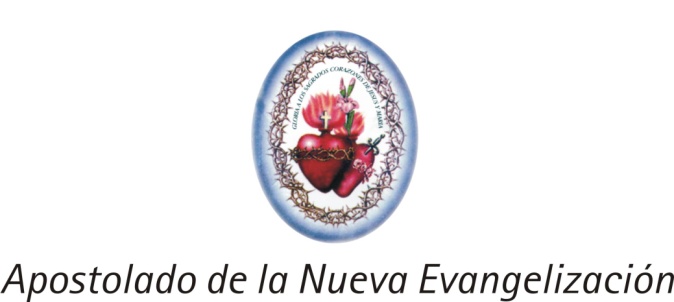 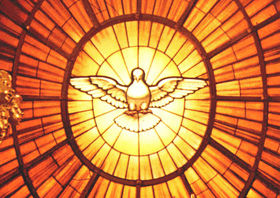 Cristo prometió que el Espíritu de Verdad vendría, y moraría dentro de nosotros.RETIRO DE PENTECOSTÉS 2014“RENACIMIENTO. Nuestro EMAÚS”Nacimiento a una vida nueva por el Espíritu Santo"Yo rogaré al Padre y les dará otro Intercesor que permanecerá siempre con ustedes. Este es el Espíritu de Verdad, que el mundo no puede recibir porque no lo ve ni lo conoce. Pero ustedes saben que él permanece con ustedes, y estará en ustedes" (Jn 14,16-17)“Pondré dentro de ustedes mi Espíritu y haré que caminen según mis mandamientos, que observen mis leyes y que las pongan en práctica.” (Ez 36,27)I. Introducción“Como Jesús a los discípulos de Emaús, el Espíritu Santo abre nuestros ojos, incapaces por sí solos de reconocerlo, dando de este modo una nueva luz de Esperanza a nuestra existencia.  El camino de Emaús se transforma en símbolo de nuestro camino de Fe: las Escrituras y la Eucaristía son los elementos indispensables para el encuentro con el Señor.” (S.S. Francisco).1.- El desierto de la Cuaresma te lleva a: La purificación de todos los prejuicios que dominan la mente, y la liberación de los hábitos mentales que engañan.2.- La Pasión, Muerte y Resurrección:Hace al hombre radicalmente nuevo, ya que desde ahí se puede comenzar, junto con Cristo, a abrir los brazos a Dios y decir “Hágase”.3.- Pentecostés: Nos da la Luz y la Fuerza del Espíritu de Dios. La Luz para discernir su Voluntad y la Fuerza para cumplirla… “El que está en Cristo es una criatura nueva. Para él lo antiguo ha pasado; un mundo nuevo ha llegado” (2Cor 5,17)En Pentecostés, mediante la acción del Espíritu Santo, los cristianos:Viven en la carne, pero no viven según la carne. Están sobre la tierra, pero su ciudadanía es la del cielo. Se someten a las leyes establecidas, pero con su propia vida superan las leyes.Aman a todos, y todos los persiguen. Se los desconoce, y con todo se los condena. Son llevados a la muerte, y con ello reciben la vida.Son pobres, y enriquecen a muchos.Les falta todo, pero les sobra todo. Son deshonrados, pero se glorían en la misma deshonra. Son calumniados, y en ello son justificados«Se los insulta, y ellos bendicen» (1Cor 4,22). Se los injuria, y ellos dan honor.Hacen el bien, y son castigados como malvados.Ante la pena de muerte, se alegran como si se les diera la vida.Los mismos que les odian, no pueden decir los motivos de su odio. Lo que es el alma en el cuerpo, eso son los verdaderos cristianos en el mundo.Si deseas llegar a alcanzar también tú esta fe, procura primero alcanzar:El conocimiento del Padre. La imitación del  Hijo yLa unión de amor con el Espíritu Santo (unión del amor con el Amor).Jesús nos dice:“Mi Reino está ya entre ustedes. La era de Mi Espíritu, que es Santo, ha llegado. Únanse a Mí, únanse al amor que se difunde en ustedes y bendigan al Hijo de la Virgen María, que por ustedes lo Ha merecido.¡Adelante, Hijos Míos! Soy todo inclinado a su bien, reconstruyo todo lo que han resquebrajado, con tal que se pongan en Mi Querer y formen un tesoro de experiencias pasadas. Soy siempre su Padre y hago todo con el mismo Amor de siempre. ¡Ciegos Míos! Aquí Conmigo, denme la mano, no simbólicamente, sino verdaderamente, con toda la generosidad que les infunde Mi Espíritu, y serán felices de estar conducidos por Mí, de la mano.” (CM 114: VIGILIA DE PENTECOSTÉS)El Espíritu Santo, la Tercera Persona de la Santísima Trinidad, es Dios. Verdadero Dios como lo son el Padre y el Hijo. Es el Amor del Padre y el Hijo.II. Características Generales del retiroII.I.) Objetivo: 1.- Así como a los discípulos de Emaús, abrirnos y disponer nuestras mentes y corazones para que el Espíritu de Dios nos vaya introduciendo en su intimidad, haciéndonos participes del designio de amor con el que teje nuestra historia personal y comunitaria.2.-Tener la experiencia de un cambio definitivo en nuestras propias vidas, mediante un conocimiento profundo del Espíritu Santo y un encuentro con Él, que nos lleve a modificar actitudes, profundamente arraigadas en nosotros; para que, entrando en comunión con el Espíritu Santo, alcancemos los dones que Él dispensa, y por gracia de Dios, nos dispongamos al servicio de Cristo, a ayudar en la construcción del Reino de Dios en el mundo.Al ser injertados en Cristo Él nos transforma en personas nuevas y nos mueve:A llenar nuestra vida de obras santas.Cooperando con nuestra familia, volviéndola una comunidad santa y santificadora.Comprometiéndonos más con nuestro Apostolado, al que Dios nos ha llamado solo por amor, y para que demos fruto a través de las obras de misericordia. Haciendo de la Iglesia Universal un fiel y luminoso signo de salvación en el mundo.“Tapen sus ojos, cierren sus oídos y paralicen su lengua a las cosas del mundo. Abran sus corazones a la Luz del Espíritu Santo, abran sus oídos a la Santa Palabra del Maestro, abran sus labios para alabar y bendecir a la Trinidad Santísima.”II.II.) Metas:QUE EL ESPÍRITU SANTO, POR MEDIO DE ESTE RETIRO DE PENTECOSTÉS, DENOMINADO “RENACIMIENTO. NUESTRO EMAÚS”...A) Sostenga e incremente la caridad en cada uno de nosotros: “Un mandamiento nuevo les doy, que se amen los unos a los otros como yo los he amado” (Jn 13,34-35). B) Mueva a cada participante a involucrarse más en los quehaceres de nuestro Apostolado, viviendo como Jesús con palabras y con obras. TESTIMONIO CONGRUENTE QUE MOTIVE A LOS DEMÁS POR LO QUE HACEMOS.C) Nos guíe hacia la meta esplendorosa de nuestro camino: El encuentro definitivo con el Padre y con  Jesucristo.  Hoy somos peregrinos de Dios, que andamos “de paso” por este mundo.D) Nos dé la seguridad de alcanzar la victoria en la lucha contra el mal en nuestra vida humana y espiritual. E) Fortalezca a cada participante en el camino hacia la Santidad, que es don de Dios, pero es también conquista humana, ya que supone nuestro esfuerzo para hacer fructificar los dones divinos recibidos. “Señor Tú Eres mi fortaleza. Yo te amo Señor; Fiado en ti me pongo en la lucha. Él es Escudo para los que a Él se acogen. ¿Quién es dios fuera del Señor? ¿Qué roca hay fuera de nuestro Dios?” (Salmo 17).F) Nos impulse a profesar y proclamar la fe, incrementándola al profundizar en la Palabra y al acudir asiduamente a los Sacramentos.  “La Palabra de Dios y la Eucaristía nos llenan de alegría. ¡Recuérdenlo bien!” (S.S Francisco 4-4-2014) “En este día en que se preparan para considerar Pentecostés, está bien llevar el pensamiento a aquellos amados Apóstoles que, sin sospechar nada continuaban su vida de antes, como si Yo no hubiese pasado entre ellos sin cambiar radicalmente su futuro. Pensar que de golpe pasarían el día fúlgido (*) de Pentecostés es un error. Entonces mírenlos pensativos y mediten que Yo haré otro tanto con ustedes si aceptan verdaderamente Mi promesa.”  (CM 115. Jesús) (*) Fúlgido quiere decir brillante, resplandeciente.“No piensen en fuegos divinos, en gozos arrobadores, porque Mi fuego arderá en ustedes cuando no lo esperan y entonces, sólo entonces, será su verdadero Pentecostés”. (CM 119. Jesús)“Abandónate en Mí para que todo lo que hagas sea hecho en Mi Espíritu y de acuerdo a Mi Querer. Permítele a Mi Espíritu respirar libremente en ti y Yo cumpliré Mi Voluntad en ti. Feliz eres tú que meditas y quieres dejar a Mi sabiduría ser tu Maestra personal, porque Ella te revelará muchos secretos más”. (CS 109. Jesús)II.III.) Modo de vivir el Retiro:1) Habrá actividades que se desarrollarán de manera personal en las que tú podrás hablarle al Espíritu Santo, invocarlo, alabarlo, contemplarlo, sentir su compañía, solicitarle y pedirle que te ilumine y te prepare para recibir sus dones.Aquí entra en ese “silencio interior”, dejando afuera tus pendientes y preocupaciones, ya que Dios se hará cargo de todo, aprovecha este tiempo de gracia que Él mismo te está regalando.Trata de hacer anotaciones en tus hojas, para que al finalizar el retiro nos puedas compartir tus vivencias, tus reflexiones y tu aprendizaje… para qué tú mismo, en tu hogar, puedas releer lo que viviste.2) El retiro también se desarrollará mediante reflexiones guiadas por un expositor, al que te invitamos a escuchar con atención, y también a hacer anotaciones sobre aquellas reflexiones que, con la Luz el E.S. te ayudarán a avanzar en el camino hacia la extensión del reino de Dios en la tierra, y te conducirán un día hacia la Patria Celestial.3) Habrá otras actividades que se realizarán de manera grupal, para que puedas comprender cómo la Palabra del Señor, ilumina por la acción del E.S. y lleva a cada uno por el sendero que Él tiene preparado.4) En la exposición del Santísimo que estará siempre presente durante este retiro, ahí está la fuente, ahí está también Él, el Santo Espíritu de Dios. Date un tiempo y frente a Él alaba, bendice, implora, solicita y agradece a Dios por el Don del Santo Espíritu.5) En la Santa Misa que se vivirá al final como clausura de este retiro, ten presente que en ella se da Gloria al Padre, por intercesión del Hijo, gracias al influjo del Espíritu Santo, y tenlo presente en todo momento.  Antes de acercarte a la recibir la Comunión reza: “Ven Espíritu Santo, Santificador, Ven a mi corazón, Ven Espíritu Creador, Ven Espíritu Redentor, ven a mi corazón”.6) En uno de los salones habrá la proyección de una presentación sobre el Espíritu Santo.7) En diversos lugares de la casa habrá pegados breves mensajes para leer y meditar.II.IV.) Disposición personal para el Retiro:En la serenidad, invoca al Santo Espíritu de Dios.En la paz, busca el silencio, para que puedas escucharlo, y como la Santísima Virgen María, guardar sus palabras en tu corazón.  En la meditación, reencuéntrate con la unificación interior en Él.En el itinerario de tu corazón hacia Dios, déjate guiar por el Espíritu del Señor.III. HorarioTe invitamos a leer detenidamente y a realizar paso a paso las distintas actividadesSíntesis extractada del mensaje considerado principal para este retiro: CM 114: VIGILIA DE PENTECOSTÉS 17 de mayo de 1997. (Día antes de Pentecostés)	Jesús“…Mi Reino está ya entre ustedes. La era de Mi Espíritu, que es Santo, ha llegado. Únanse a Mí, únanse al amor que se difunde en ustedes y bendigan al Hijo de la Virgen María que por ustedes lo Ha merecido. ¡Adelante, Hijos Míos! Soy todo inclinado a su bien, reconstruyo todo lo que han resquebrajado, con tal que se pongan en Mi Querer y formen un tesoro de experiencias pasadas. Soy siempre su Padre y hago todo con el mismo Amor de siempre. ¡Ciegos Míos! Aquí Conmigo, denme la mano, no simbólicamente, sino verdaderamente con toda la generosidad que les infunde Mi Espíritu y serán felices de estar conducidos por Mí, de la mano…”IV. Contenido:1ª Parte: Lectura y reflexión personalPara vivir el retiro, es necesario conocer:1) Qué es Pentecostés: Pentecostés (del griego pentekosté  “el quincuagésimo o cincuentavo día”) describe la fiesta que se realiza 50 días después de la Pascua (Domingo de Resurrección) y que pone término al tiempo pascual.Durante Pentecostés se celebra el descenso del Espíritu Santo y el inicio de la actividad de la Iglesia, por ello también se le conoce a la vez como la celebración del Espíritu Santo y como “el cumpleaños de la Iglesia”. En la liturgia católica es la fiesta más importante después de la Pascua y la Navidad. La Iglesia sabe que nace en la Resurrección de Cristo, pero se confirma con la venida del Espíritu Santo. Es recién entonces, que los Apóstoles acaban de comprender para qué fueron convocados por Jesús; para qué fueron preparados durante esos tres años de convivencia íntima con Él.Cincuenta días después de la Pascua, en Pentecostés, los Apóstoles fueron transformados de hombres débiles y tímidos en valientes proclamadores de la fe; los necesitaba Cristo para difundir su Evangelio por el mundo. 
La Fiesta de Pentecostés es como el “aniversario” de la Iglesia. El Espíritu Santo desciende sobre aquella comunidad naciente y temerosa, infundiendo sobre ella sus siete dones, dándoles el valor necesario para anunciar la Buena Nueva de Jesús; para preservarlos en la verdad, como Jesús lo había prometido (Jn 14,15); para disponerlos a ser sus testigos; para ir, bautizar y enseñar a todas las naciones. La venida del Espíritu Santo está presente a lo largo de toda la historia de nuestra salvación, pero su plena revelación empieza con Jesucristo:En el Nuevo Testamento lo encontramos el día de Pascua: “…dicho esto, sopló y les dijo: reciban el Espíritu Santo” (Jn 20,22).Luego, de manera manifiesta encontramos la venida del Espíritu Santo el día de Pentecostés: “Cuando el Hijo terminó la obra que el Padre le encargó realizar en la tierra, fue enviado el Espíritu Santo el día de Pentecostés para que santificara continuamente a la Iglesia” (LG 4). “…se llenaron todos del Espíritu Santo y se pusieron a hablar en diversas lenguas, según el Espíritu les concedía expresarse…” (Hech 2,1-4)Es el mismo Espíritu Santo que, desde hace dos mil años hasta ahora, sigue descendiendo sobre quienes creemos que Cristo vino, murió y resucitó por nosotros; sobre quienes sabemos que somos parte y continuación de aquella pequeña comunidad ahora extendida por tantos lugares; sobre quienes sabemos que somos responsables de seguir extendiendo su Reino de Amor, Justicia, Verdad y Paz entre los hombres.2) Quién es el Espíritu Santo:El Espíritu Santo es Dios, es visto claramente en muchas partes de las Escrituras. El Espíritu Santo es la Tercera Persona de la Trinidad. En este Misterio Glorioso, vemos la Omnipotencia (primer atributo o característica propia solamente de Dios) donde nos deja ver Su Ser Todopoderoso y que en la tercera persona de la Trinidad Santa, forma un Solo Dios.Podemos saber que el Espíritu Santo es Dios, porque Él posee los atributos o características de Dios, es omnipresente (segundo atributo “está en todas partes y en todo tiempo”) y lo vemos en Salmos 139,7-8 “¿A dónde me iré de tu Espíritu? ¿Y a dónde huiré de tu presencia? Si subiere a los cielos, allí estás tú; si bajo a os abismos de la muerte, allí también estás.” Luego, en la 1ª Carta a los Corintios 2,10 vemos la característica de la omnisciencia (tercer atributo de Dios: “Sabe todo, nada se puede esconder a Sus Ojos ya que Él Sabe y Ve todo”) que también tiene el Espíritu Santo. “Pero Dios nos las reveló a nosotros por el Espíritu; porque el Espíritu todo lo escudriña, aún lo más profundo de Dios. Porque ¿quién conoce lo íntimo del hombre a no ser el mismo espíritu del hombre que está en él? Así tampoco nadie conoció las cosas de Dios, sino el Espíritu de Dios.”

Podemos conocer que el Espíritu Santo es en verdad una Persona, porque Él posee una mente propia, emociones propias y una propia voluntad. El Espíritu Santo piensa y sabe (1ª Corintios 2,10). El Espíritu Santo puede ser afligido (Efesios 4,30) El Espíritu intercede por nosotros (Romanos 8,26-27). El Espíritu Santo toma decisiones, de acuerdo con Su voluntad (1ª Corintios 12,7-11). La vida cristiana es una vida que está llamada a la plenitud, a la santidad. Es el Señor Jesús que en Su Palabra y en Su Vida, nos va indicando el camino a seguir para alcanzar la santidad. El Espíritu Santo es el que va haciendo en nosotros esa santidad. Para eso nos concede Sus frutos y Sus Dones. Lee detenidamente:Rom 8,5-17El Espíritu Santo es Dios, como Dios, es verdaderamente el Consejero y Consolador, como Jesús prometió que sería (Juan 14,16- 26; 15,26-27).Jn 15, 9-10;  Jn 3,1-20. El Espíritu Santo te lleva a “nacer de nuevo, desde lo Alto”, a buscar y gustar las cosas de Dios. Como Jesús, el Espíritu Santo “habla de lo que sabe y da testimonio de lo que ha visto”… porque comparte una misma Naturaleza con el Padre y con el Hijo, y con Ellos recibe una misma Adoración y Gloria.Nos dice el Señor: “Yo Soy Luz, Luz del Padre y del Amor, Soy Luz para todas las criaturas. Verme a Mí es ver al Padre, porque Él se manifiesta sólo por medio de mí y Yo, siendo Su verdadero y eterno Hijo, manifiesto Su divina generación; pero la Esencia en Nosotros, es única, si bien las personas somos tres. Soy la Luz del Padre; quiero ser y Soy Su alegría. Soy el portador del Espíritu a la tierra y explico Sus operaciones, de modo que Padre y Amor tienen Su centro en Mí y Yo vivo de Ellos y por Ellos. Quien Me ve, ve realmente al Padre y al Amor.” (CM 125 Jesús). “El Amor” es como llama Jesús al Santo Espíritu en muchas ocasiones.Desde el comienzo y hasta la consumación de los tiempos, cuando Dios envía a su Hijo, también envía siempre a su Espíritu. La misión de ambos es  inseparable y lo sabemos porque nos dice:“…pondré en ustedes un corazón nuevo y un espíritu nuevo…pondré en ustedes mi Espíritu y haré que cumplan mis leyes y decretos” (Ez 36,25-27).Mediante la acción del Espíritu Santo, Dios Padre da al mundo al Emmanuel, a Jesús, “Dios con nosotros” (Mt 1,23 y Lc 1,35).Dios es Amor (1Jn 4,8.16) y el Amor, es el primer don, pues contiene todos los demás. Este amor "Dios lo ha derramado en nuestros corazones por el Espíritu Santo que nos ha sido dado" (Rom 5,5).El Espíritu nos hace posible ver al Hijo de Dios y conocerlo, “nadie puede decir ‘¡Jesús es el Señor!’ sino por influjo del Espíritu Santo” (1Cor 12,3).Él es quien nos llama primero y despierta en nosotros la fe:Somos consagrados al Padre al Hijo y al Espíritu Santo y entramos en comunión con cada uno de ellos. Nuestra respuesta a esta gracia es la FE, e iluminados por la gracia del Espíritu Santo podemos hacer lo que Jesús pidió a los Apóstoles: “VAYAN POR TODOEL MUNDO Y PREDIQUEN EL EVANGELIO A TODA CREATURA. EL QUE CREE Y SEA BAUTIZADO SE SALVARÁ, EL QUE NO CREE, SERÁ CONDENADO.”Somos templo de la Santísima Trinidad. Dios cuenta con nosotros para llevar a cabo la misión de Salvación.COMUNIDAD = COMÚN UNIÓN = UNA MISMA MISIÓN: Ayudar a salvar a nuestros hermanos, cumpliendo con nuestra tarea de ser: 1) Profetas, que hablemos en Nombre de Dios y lo manifestemos ante los demás.2) Sacerdotes, haciendo de nuestra vida un sacrificio continuo a Dios, para ser dignos intermediarios entre Dios y los hombres. 3) Reyes, que conquistemos la creación para regresar a Dios lo que es de Él, para que nadie ni nada se pierda. Para que conduzcamos a todas las personas hacia Dios.El Señor, por medio del Bautismo, nos unge con su Espíritu y nos une en toda su plenitud a los cristianos que ya están unidos a Cristo y su vida divina. Nos une más a la misión eclesial, nos hace sentirnos más profundamente hijos de Dios y une más firmemente a Cristo en nuestras vidas. Hace más sólida nuestra unión con la Iglesia en general, y con nuestros hermanos de comunidad en particular. Con el sacramento de la confirmación se completa la gracia del Bautismo con una efusión especial de los dones del Espíritu Santo, que sella nuestra  unión con Cristo y nos capacita para la participación activa en el culto y en la vida del apostolado de la Iglesia, es un llamado a la madurez cristiana. Pentecostés no solo nos “recuerda”: la necesidad de la fe, de la conversión, de la buena voluntad y disposición del hombre para encontrarse con Cristo y recibir sus dones y fuerza, sino que nos debe mover a la acción y al compromiso con el Amor, por medio de esta Obra a la que Dios mismo nos ha convocado.CA 127: Ese Espíritu es el que a partir de ahora se queda contigo Jesús:“…Ese Espíritu es quien a partir de ahora se queda contigo para guiar con Sabiduría tus pasos hacia el camino de amor y entrega.”CA 146: Que nada los distraiga ni confundaJesús:“…Si Mi Padre ha derramado Su Santo Espíritu sobre Su pueblo, es para Su honra y Gloria. Los dones del Espíritu Santo son para compartirlos, no se queden con ellos, que no les pertenecen, hijos Míos, amados, recuerden que primero está su Padre Celestial por sobre todas las cosas, acudan al llamado de Su Voz”.2ª Parte: Exposición de temas:Exposición del Tema 1: “DONES, CARISMAS FRUTOS  y  PECADOS CONTRA EL ESPÍRITU SANTO”.1) Dones y Carismas:1.1.) Dones que Dispensa el Espíritu:1) Dones especialmente encaminados a la santificación de la persona que los recibe. Estos Dones son necesarios para que el alma se ejercite en ellos y poder así lograr su salvación. Estos Dones nos entregados como regalos por primera vez en el Sacramento de iniciación Cristiana llamado Bautismo. La plenitud del Don se entrega en el Sacramento de la Confirmación, donde el hijo de Dios, libre y responsablemente, por el amor que siente y profesa por Dios decide ser desde ese momento Apóstol de Cristo. Soldado de Dios. Al momento de orar, siempre hay que pedir al Espíritu de Dios, que sean aumentados cada uno de ellos y renovados en su pureza y esplendor para acrecentar la Gracia que hay en nosotros y con eso ser mejores testigos de Dios.   Considerados 7 en número, son los dones de:Sabiduría: Al despegarnos del mundo, nos hace apetecer y amar solo las cosas del cielo, gusto por lo espiritual. También es la capacidad de juzgar según la medida de Dios. La Sabiduría es el conocimiento profundo y conducta prudente en la vida. Es gustar, saborear el sentido íntimo, a la vez espiritual y corporal, que hace llegar hasta los huesos el entendimiento y el placer sereno de la belleza de las cosas y el orden que Dios puso en ellas.Entendimiento/Inteligencia: Es una gracias del E.S. para comprender la Palabra de Dios y profundizar en las verdades ahí reveladas, tanto sea necesario. Es el don de entender lo más importante: Entender a Jesús, entender Su Doctrina, entender a Su Padre y al Espíritu de Ambos. Entender, profundizar, interiorizar, penetrar, llegar al corazón.Consejo: Salta desde la prudencia sobrenatural y nos permite ver y escoger correctamente aquello que ayudará más a la gloria de Dios y nuestra propia salvación. Ilumina la conciencia en las opciones que la vida diaria nos impone, sugiriéndole lo que es lícito, lo que corresponde, lo que conviene más al alma. Después de haber gustado y entendido, hay que aplicar a las situaciones concretas de la vida, en nosotros y en los demás, la Voluntad de Dios. Aconsejarnos y aconsejar. Cada instante trae su necesidad de reflexión. El consejo es la sabiduría en acción. Aconsejarnos es el gran servicio que podemos prestarnos unos a otros.Fortaleza: Fuerza sobrenatural que sostiene la virtud moral de la fortaleza para obrar valerosamente lo que Dios quiere de nosotros y sobrellevar las contrariedades de la vida, para resistir las instigaciones de las pasiones internas y las presiones del ambiente. Hemos conocido el camino. Ahora hay que recorrerlo. Sabemos lo que hay que hacer. Ahora hay que hacerlo. Necesitamos fuerzas para obedecer la llamada del Señor. Dios nos da los Santos deseos y la fuerza del Espíritu para llevarlos a cabo. Ese es el Don de la Fortaleza.Por este don recibimos el coraje para sobrellevar los obstáculos y dificultades que surgen en la práctica de nuestros deberes religiosos."Dios cosas imposibles no manda, pero, cuando manda, te exhorta a hacer lo que puedes y a pedir lo que NO puedes, y entonces te ayuda para que lo puedas.  (San Alfonso María de Ligorio).Ciencia: Nos da a conocer el verdadero valor de las creaturas en su relación con el Creador. Nos muestra el camino a seguir y los peligros a evitar para alcanzar el cielo. Conocimiento cierto de las cosas por sus principios y causas. Entender la naturaleza y sus leyes porque vemos en ella a Dios que la creó. Ver en su belleza, en su grandeza y en su verdad, el reflejo de la belleza y la verdad de Dios.Piedad (santidad): Nos inspira una tierna y filial confianza en Dios, sana nuestro corazón de todo tipo de dureza y lo abre a la ternura para con Dios como Padre y para con los hermanos como Hijos del mismo Padre. Nos hace clamar ¡Abba Padre! Nos hace abrazar con gozo todo aquello que atañe a Su servicio. Temor de Dios: Nos llena de respeto soberano por Dios, nos llena de un espíritu contrito ante Dios, conscientes de la culpa y castigo divino, pero dentro de la fe, en la misericordia divina y nos hace temer ofenderlo, ya que humildemente nos ayuda a reconocer nuestra debilidad. Es sobre tomo temor Filial que es el Amor de Dios.1.2.) Carismas que dispensa el Espíritu Santo:(NO ES IMPRESCINDIBLE TENERLOS O RECIBIRLOS PARA LA SALVACIÓN DEL ALMA)Estos 9 carismas de los que nos hablan las Escrituras, son todos para la edificación de la comunidad. Ninguno de ellos es necesario tenerlo o haberlo recibido para poder salvarse. De tal forma que, puede darse el caso, de que nunca se lleguen a ejercitar, y no por eso el alma no se salvará, a diferencia de lo que sucede con las Obras de Misericordia y los demás Dones, que sí nos son necesarios para poder salvarnos. Estos Carismas son entregados por el Espíritu para situaciones específicas y para personas o almas que tienen una misión igualmente específica para la edificación de su comunidad o de la Iglesia en su conjunto a través de ese llamado especialísimo que el Señor realiza en ellas.Asimismo, los carismas son por tiempo limitado, y según los designios de Dios. Llegan sin solicitarlos y desaparecen cuando, para el Señor, la misión ha sido concluida.De los 9 carismas mencionados en las citas:En relación a la enseñanza de las cosas Divinas:Don de hablar con sabiduría, (sermo sapientiae)Don de hablar con conocimiento, (sermo scientiae).Tres carismas apoyan las enseñanzas de las verdades Cristianas: Fe (fides)Gracia de sanar (gratia sanitatum,)El don de milagros (operatio virtutem)Cuatro carismas que sirven para edificar, exhortar y fomentar la fe y para desconcertar a los no creyentes: Don de profecía (prophetia)Don de discernir espíritus (discreto spirituum)Don de lenguas (genera linguarum)Don de interpretación (interpretatio sermonum.) Finalmente el carisma tiene por objeto la administración de asuntos temporales, ánimo a obras de caridad: Don de gobierno, el don de ayuda y tal vez lo que Pablo llama distributio y misericordia (gubernationes, opitulationes, distribuciones) 2) Frutos y Pecados contra el Espíritu Santo2.1.) Los Frutos del Espíritu Santo:
Canon 1832 Los frutos del Espíritu son perfecciones que forma en nosotros el Espíritu Santo, como primicias de la gloria eterna. La tradición de la Iglesia enumera doce: ‘caridad, gozo, paz, paciencia, longanimidad, bondad, benignidad, mansedumbre, fidelidad, modestia, continencia, castidad’ (Gal 5,22-23). (Catecismo de la Iglesia Católica)Los 12 frutos del Espíritu Santo: 
Caridad | Gozo | Paz | Paciencia | Mansedumbre | Bondad | Benignidad | Longanimidad | Fe | Modestia | Templanza | Castidad   “El fruto del Espíritu es amor, alegría, paz, paciencia, afabilidad, bondad, fidelidad, mansedumbre, dominio de sí; contra tales cosas no hay ley.”  (Gálatas 5,22-23)Cuando el Espíritu Santo da sus frutos en el alma, vence las tendencias de la carne. 
Cuando el Espíritu opera libremente en el alma, vence la debilidad de la carne y da fruto.“Velad y orad, para que no caigáis en tentación; que el espíritu está pronto, pero la carne es débil” (Mateo 26,41)  Obras de la carne: Fornicación, impureza, libertinaje, idolatría, superstición, enemistades, peleas, rivalidades, violencias, ambiciones, discordias, sectarismo, disensiones, envidias, ebriedades, orgías y todos los excesos de esta naturaleza. (Gálatas 5,19)Naturaleza de los frutos Espíritu Santo y la santificación:

Al principio nos cuesta mucho ejercer las virtudes. Pero si perseveramos dóciles al Espíritu Santo, Su acción en nosotros hará cada vez más fácil ejercerlas, hasta que se llegan a ejercer con gusto. Las virtudes serán entonces inspiradas por el Espíritu Santo y se llaman “frutos del Espíritu Santo”.
 
Cuando el alma, con fervor y dócil a la acción del Espíritu Santo, se ejercita en la práctica de las virtudes, va adquiriendo facilidad en ello. Ya no se sienten las repugnancias que se sentían al principio. Ya no es preciso combatir ni hacerse violencia. Se hace con gusto lo que antes se hacía con sacrificio.Les sucede a las virtudes lo mismo que a los árboles: los frutos de éstos, cuando están maduros, ya no son agrios, sino dulces y de agradable sabor. Lo mismo los actos de las virtudes, cuando han llegado a su madurez, se hacen con agrado y se les encuentra un gusto delicioso. Entonces estos actos de virtud inspirados por el Espíritu Santo se llaman frutos del Espíritu Santo, y ciertas virtudes los producen con tal perfección y tal suavidad que se los llama bienaventuranzas, porque hacen que Dios posea al alma planamente.

La Felicidad
Cuanto más se apodera Dios de un alma más la santifica; y cuanto más santa sea, más feliz es. 
Seremos más felices a medida que nuestra naturaleza va siendo curada de su corrupción. Entonces se poseen las virtudes como naturalmente.Los que buscan la perfección por el camino de prácticas y actos metódicos, sin abandonarse enteramente a la dirección del Espíritu Santo, no alcanzarán nunca esta dulzura. Por eso sienten siempre dificultades y repugnancias: combaten continuamente y a veces son vencidos y cometen faltas.En cambio, los que orientados por el Espíritu Santo, van por el camino del simple recogimiento, practican el bien con un fervor y una alegría digna del Espíritu Santo, y sin lucha, obtienen gloriosas victorias, o si es necesario luchar, lo hacen con gusto. De lo que se sigue, que las almas tibias tienen doble dificultad en la práctica de la virtud que las fervorosas, que se entregan de buena gana y sin reserva. Porque éstas tienen la alegría del Espíritu Santo que todo se lo hace fácil, y aquéllas tienen pasiones que combatir y sienten las debilidades de la naturaleza que impiden las dulzuras de la virtud y hacen los actos difíciles e imperfectos.La comunión frecuente perfecciona las virtudes y abre el corazón para recibir los frutos del Espíritu Santo porque nuestro Señor, al unir su Cuerpo al nuestro y su Alma a la nuestra, quema y consume en nosotros las semillas de los vicios y nos comunica poco a poco sus divinas perfecciones, según nuestra disposición y como le dejemos obrar. Por ejemplo: encuentra en nosotros el recuerdo de un disgusto, que aunque ya pasó, ha dejado en nuestro espíritu y en nuestro corazón una impresión, que queda como simiente de pesar y cuyos efectos sentimos en muchas ocasiones. ¿Qué hace nuestro Señor? Borra el recuerdo y la imagen de ese descontento, destruye la impresión que se había grabado en nuestras potencias y ahoga completamente esta semilla de pecados, poniendo en su lugar los frutos de caridad, de gozo, de paz y de paciencia. Arranca de la misma manera las raíces de cólera, de intemperancia y de los demás defectos, comunicándonos las virtudes y sus frutos. Desarrollo de los 12 Frutos del Espíritu SantoLos frutos de caridad, de gozo y de paz
Los tres primeros frutos del Espíritu Santo son la caridad, el gozo y la paz, que pertenecen especialmente al Espíritu Santo.-La caridad, porque es el amor del Padre y del Hijo
-El gozo, porque está presente al Padre y al Hijo y es como el complemento de su bienaventuranza.
-La paz, porque es el lazo que une al Padre y al Hijo.

Estos tres frutos están unidos y se derivan naturalmente uno del otro.
-La caridad o el amor ferviente nos da la posesión de Dios
-El gozo nace de la posesión de Dios, que no es otra cosa que el reposo y el contento que se encuentra en el goce del bien poseído.
-La paz que, según San Agustín es “la tranquilidad en el orden”, mantiene al alma en la posesión de la alegría contra todo lo que es opuesto. Excluye toda clase de turbación y de temor.La santidad y la caridad valen más que todo
La caridad es el primero entre los frutos del Espíritu Santo, porque es el que más se parece al Espíritu Santo, que es el amor personal, y por consiguiente el que más nos acerca a la verdadera y eterna felicidad, y el que nos da un goce más sólido y una paz más profunda. “Dad a un hombre el imperio del universo con la autoridad más absoluta que sea posible; haced que posea todas las riquezas, todos los honores, todos los placeres que se puedan desear; dadle la sabiduría más completa que se pueda imaginar; que sea otro Salomón y más que Salomón, que no ignore nada de toda lo que una inteligencia pueda saber; añadidle el poder de hacer milagros: que detenga al sol, que divida los mares, que resucite los muertos, que participe del poder de Dios en grado tan eminente como queráis, que tenga además el don de profecía, de discernimiento de espíritus y el conocimiento interior de los corazones. El menor grado de santidad que pueda tener este hombre, el menor acto de caridad que haga, valdrá mucho más que todo eso, porque lo acercan al Supremo bien y le dan una personalidad más excelente que todas esas otras ventajas si las tuviera; y esto, por dos razones:

1- Porque participar de la santidad de Dios, es participar de todo lo más importante, por decirlo así, que hay en Él. Los demás atributos de Dios, como la ciencia, el poder, pueden ser comunicados a los hombres de tal manera que les sean naturales. Únicamente la santidad no puede serles nunca natural (sino por gracia).

2- Porque la santidad y la felicidad son como dos hermanas inseparables y porque Dios no se da ni se une más que a las almas santas, y no se da a las que, sin poseer la santidad, poseen la ciencia, el poder y todas las demás perfecciones imaginables.

Por lo tanto, el grado más pequeño de santidad o la menor acción que la aumente, es preferible a todos los cetros y coronas. De lo que se deduce que, perdiendo cada día tantas ocasiones de hacer actos sobrenaturales, perdemos incontables felicidades, casi imposibles de reparar.”No podemos encontrar en las criaturas el gozo y la paz, que son frutos del Espíritu Santo, por dos razones. 

1- Porque únicamente la posesión de Dios nos afianza contra las turbaciones y temores, mientras que la posesión de las criaturas causa mil inquietudes y mil preocupaciones. Quien posee a Dios no se inquieta por nada, porque Dios lo es todo para él, y todo lo demás solo vale en relación a Él y según Él lo disponga.

2- Porque ninguno de los bienes terrenos nos puede satisfacer ni contentar plenamente. Vaciad el mar y a continuación, echad en él una gota de agua: ¿llenaría este vacío inmenso? Todas las criaturas son limitadas y no pueden satisfacer el deseo del alma por Dios. La paz hace que Dios reine en el alma y que solamente Él sea el dueño. La paz mantiene al alma en la perfecta dependencia de Dios.Por la gracia santificante, Dios se hace en el alma como una fortaleza donde habita. Por la paz se apodera de todas las facultades, fortificándolas tan poderosamente que las criaturas ya no pueden llegar a turbarlas. Dios ocupa todo el interior. Por eso los santos están tan unidos a Dios lo mismo en la oración que en la acción y ni siquiera los acontecimientos más desagradables consiguen turbarlos.Los frutos de Paciencia y de Mansedumbre
La Paciencia modera la tristeza 
La Mansedumbre modera la cólera

Los frutos anteriores disponen al alma a la paciencia, mansedumbre y moderación. Es propio de la virtud de la paciencia, moderar los excesos de la tristeza, y de la virtud de la mansedumbre, moderar los arrebatos de cólera que se levanta impetuosa para rechazar el mal presente.El esfuerzo por ejercer la paciencia y la mansedumbre como virtudes requiere un combate que requiere violentos esfuerzos y grandes sacrificios. Pero cuando la paciencia y la mansedumbre son frutos del Espíritu Santo, apartan a sus enemigos sin combate, o si llegan a combatir, es sin dificultad y con gusto.La paciencia ve con alegría todo aquello que puede causar tristeza. Así los mártires se regocijaban con la noticia de las persecuciones y a la vista de los suplicios. Cuando la paz está bien asentada en el corazón, no le cuesta a la mansedumbre reprimir los movimientos de cólera; el alma sigue en la misma postura, sin perder nunca su tranquilidad. Porque al tomar el Espíritu Santo posesión de todas sus facultades y residir en ellas, aleja la tristeza o no permite que le haga impresión y hasta el mismo demonio teme a esta alma.Los frutos de bondad y benignidad
Estos dos frutos apuntan hacia el bien del prójimo. 
La bondad y la inclinación que lleva a ocuparse de los demás y a que participen de lo que uno tiene.
Sobre la Benignidad, no tenemos en nuestro idioma la palabra que exprese propiamente el significado de “benígnitas”. La palabra benignidad se usa únicamente para significar dulzura y esta clase de dulzura consiste en tratar a los demás con gusto, cordialmente, con alegría, sin sentir la dificultad que sienten los que tienen la benignidad sólo en calidad de virtud y no como fruto del Espíritu Santo.El fruto de longanimidad (perseverancia)
La longanimidad o perseverancia nos ayuda a mantenernos fieles al Señor a largo plazo. Impide el aburrimiento y la pena que provienen del deseo del bien que se espera, o de la lentitud y duración del bien que se hace, o del mal que se sufre y no de la grandeza de la cosa misma o de las demás circunstancias. La longanimidad hace, por ejemplo, que al final de un año consagrado a la virtud seamos más fervorosos que al principio.El fruto de la fe
La fe como fruto del Espíritu Santo, es cierta facilidad para aceptar todo lo que hay que creer, firmeza para afianzarnos en ello, seguridad de la verdad que creemos sin sentir repugnancias ni dudas, ni esas oscuridades y terquedades que sentimos naturalmente respecto a las materias de la fe.Para esto debemos tener en la voluntad un piadoso afecto que incline al entendimiento a creer, sin vacilar, lo que se propone. Por no poseer este piadoso afecto, muchos, aunque convencidos por los milagros de Nuestro Señor, no creyeron en Él, porque tenían el entendimiento oscurecido y cegado por la malicia de su voluntad. Lo que les sucedió a ellos respecto a la esencia de la fe, nos sucede con frecuencia a nosotros en lo tocante a la perfección de la fe, es decir, de las cosas que la pueden perfeccionar y que son la consecuencia de las verdades que nos hace creer.No es suficiente creer, hace falta meditar en el corazón lo que creemos, sacar conclusiones y responder coherentemente con nuestros actos.
Por ejemplo, la fe nos dice que Nuestro Señor es a la vez Dios y Hombre y lo creemos. De aquí sacamos la conclusión de que debemos amarlo sobre todas las cosas, visitarlo a menudo en la Santa Eucaristía, prepararnos para recibirlo y hacer de todo esto el principio de nuestros deberes y el remedio de nuestras necesidades.Pero cuando nuestro corazón está dominado por otros intereses y afectos, nuestra voluntad no responde o está en pugna con la creencia del entendimiento. Creemos, pero no como una realidad viva a la que debemos responder. Hacemos una división entre la “vida espiritual” (algo solo mental) y nuestra “vida real” (lo que domina el corazón y la voluntad). Ahogamos con nuestros vicios los afectos piadosos. Si nuestra voluntad estuviese verdaderamente ganada por Dios, tendríamos una fe profunda y perfecta.Los frutos de Modestia, Templanza y Castidad
La modestia regula los movimientos del cuerpo, los gestos y las palabras. Como fruto del Espíritu Santo, todo esto se hace sin trabajo y como naturalmente, y además dispone todos los movimientos interiores del alma, como en la presencia de Dios.Nuestro espíritu, ligero e inquieto, está siempre revoloteando par todos lados, apegándose a toda clase de objetos y conversando sin cesar. La modestia lo detiene, lo modera y deja al alma en una profunda paz, que la dispone para ser la mansión y el reino de Dios: el don de presencia de Dios.Sigue rápidamente al fruto de modestia, y ésta es, respecto a aquélla, lo que era el rocío respecto al maná. La presencia de Dios es una gran luz que hace al alma verse delante de Dios y darse cuenta de todos sus movimientos interiores y de todo lo que pasa en ella con más claridad con la que vemos los colores a la luz del mediodía.La modestia nos es completamente necesaria, porque la inmodestia, que en sí parece poca cosa, no obstante es muy considerable en sus consecuencias y no es pequeña señal en un espíritu poco religioso.Las virtudes de templanza y castidad atañen a los placeres del cuerpo, reprimiendo los placeres ilícitos y moderando los que nos son permitidos. 
-La templanza refrena la desordenada afición de comer y de beber, impidiendo los excesos que pudieran cometerse
-La castidad  regula o cercena el uso de los placeres de la carne.

Mas los frutos de templanza y castidad desprenden de tal manera al alma del amor a su cuerpo, que ya casi no siente tentaciones y lo mantienen, sin trabajo, en perfecta sumisión. El Espíritu Santo actúa siempre para un fin: nuestra santificación, que es la comunión con Dios y el prójimo por el amor. 2.2.) Los pecados contra el Espíritu Santo:Catecismo de la Iglesia Católica. Canon 1864: “El que blasfeme contra el Espíritu Santo no tendrá perdón nunca, antes bien será reo de pecado eterno” (Mc 3,29; cfr. Mt 12,32; Lc 12,10). No hay límites a la misericordia de Dios, pero quien se niega deliberadamente a acoger la misericordia de Dios mediante el arrepentimiento, rechaza el perdón de sus pecados y la salvación ofrecida por el Espíritu Santo. Semejante endurecimiento puede conducir a la condenación final y a la perdición eterna. Juan Pablo II en su Encíclica sobre el Espíritu Santo, “Dominum et vivificantem” 46-48, explica este pecado contra el Espíritu: “Esta blasfemia no consiste en el hecho de ofender con palabras al Espíritu Santo; consiste, más bien, en el rechazo de aceptar la salvación que Dios ofrece al hombre por medio del Espíritu Santo” Los pecados contra el Espíritu Santo son seis, y se llaman así porque se cometen por pura malicia, lo que es contrario a la bondad que se atribuye al Espíritu Santo (Tercer Catecismo de la Doctrina Cristiana de San Pío X): 1° Desesperanza de la Salvación: Ocurre cuando la persona ha pecado tanto que entra en desesperación, creyendo que no hay más salvación para ella. Queda convencida de que no hay solución y que su destino es el infierno. Nótese que en este caso la persona no se confiesa porque cree que no vale la pena ya que está definitivamente condenada. 2° Presunción de la salvación: Ocurre cuando la persona se halla a sí misma tan virtuosa que piensa que ya prácticamente está en el Cielo y por eso, por más que haya cometido algún pecado, Dios la perdonará. Implica un sentimiento de orgullo, hallando que está salvada por lo que ya hizo en la vida. NÓTESE QUE EN ESTECASO LA PERSONA NO SECONFIESA PORQUE LO HALLA INNECESARIO; CREE QUE YA ESTÁ SALVADA. 3° Negar la Verdad Revelada: Ocurre cuando la persona se juzga “dueña de la verdad” y por eso no cree las verdades de fe, por puro orgullo. Nótese que en este caso la persona no se confiesa porque siente que está correcta y que no hay nada que confesar. Ni considera el pecado de duda de las verdades de la fe o de negación de las verdades de la fe. La persona encuentra que está correcta  y que esa certeza es absoluta. Piensa o siente que sabe más que la misma Iglesia y con eso niega que el Espíritu Santo auxilia al sagrado magisterio de la iglesia 4° La envidia de la gracia fraterna: Ocurre cuando las personas tienen envidia de la gracia que Dios da a otro. El envidioso se enoja porque su prójimo alcanzó algo bueno y por eso se rebela contra Dios. Es el caso de Caín y Abel. Caín mató a Abel por envidia. Nótese que en este caso la persona no se confiesa porque se rebela contra Dios y no tiene arrepentimiento en su corazón. 5° La Obstinación en el Pecado: Es quien peca no por debilidad, sino por malicia. Peca no simplemente porque tuvo una tentación, sino porque AMA pecar. Ahora, si ama pecar, no se confiesa, porque quiere continuar en el pecado. 6° La Impenitencia Final: No es difícil de entender este pecado, pues una persona que viene pecando la vida entera, al final de su existencia continúa siendo impenitente y no arrepintiéndose de todo lo que hizo de malo. Es el supremo y final rechazo a Dios. Aunque estando al final de la vida y sabiendo que va a morir, la persona no quiere cambiar de vida. Esta no se confiesa porque rechaza a Dios hasta en esa hora extrema. Dinámica grupal con el Tema 2: “EL ESPÍRITU SANTO NOS VA FORMANDO COMO HOMBRES DE ETERNIDAD”.1. Mensaje de la Gran Cruzada elegido como principal para este retiro. (Se retoma el mensaje leído antes individualmente por cada participante. Se sugiere repetir la lectura completa en grupo para todos los participantes del Retiro y luego ir analizándolo poco a poco, profundizando en los aspectos que el facilitador/moderador considere más importantes, con los aportes de todos. Puede complementarse esta dinámica eligiendo algunos pasajes de los otros mensajes que se desarrollan en el punto IV de este retiro, tomando especial nota de los mensajes CA 181, CA 146 y CM 115, así como algunos de los otros pasajes resaltados en amarillo de otros mensajes).CM 114: VIGILIA DE PENTECOSTÉS. 17 de mayo de 1997(día antes de Pentecostés) Dios Padre, Jesús y el Espíritu SantoHija de Mi Pasión, voy a dictarte el Mensaje que todos ustedes están esperando en esta fecha de tanta significación para Mi Iglesia.Los Míos quieren la época de Mi Espíritu que es Santo. La tendrán, es decir, ya la están viviendo en cierto modo, porque el Consolador actúa de manera que se afirma Su poder entre los hombres. Pero quiero decir a todos que Mi Reino es de amor y trasciende los mismos deseos de ustedes. Por eso los hombres deben tener presente que Mi amor se afirma y vence sólo si se aceptan las obras que voy haciendo en cada uno de ustedes interiormente.No es posible obtener lo que se desea -aún sinceramente- si luego de haberlo conseguido, se hace labor de alejamiento. Y aun cuando todas las apariencias sean contrarias a la aceptación, acátese igualmente la que no agrada, porque lleva consigo el cumplimiento de Mi Reino de Amor.Hombres, Hijos Míos que son la luz de Mis ojos, saquen bien sus cuentas, deténganse a buscar lo que verdaderamente les conviene. ¿De qué les sirven los delirios de su mente? ¿De qué les sirve el ruido del mundo? Entren en los umbrales de Mi Tálamo (*) y deténganse, porque justamente así tendrán la alegría sin fin; justamente así podrán tener luz ilimitada y así podrán superar todas las fronteras, los límites que les impone la naturaleza que les He dado.(*) Tálamo quiere decir receptáculo, lecho, cama…Cada uno de ustedes Me habla de muchas maneras y a cada uno respondo, de modo que se establezca el coloquio que creen que existe solamente en algunos casos particulares y especiales. Pero no, Mis hijitos, no; les aseguro que hablamos siempre y hablamos cuando menos se aprestan a hacerlo, porque Yo no tengo un tiempo establecido y todo hago en el momento justo.Entonces, hablando Conmigo, ustedes no advierten que Mi Palabra es la que los mueve al bien, es Mi Espíritu Quien trabaja y así, sólo después de Mi Palabra, misteriosa pero verdadera, cierta, ustedes saben lo que deben hacer.Mis amados, en la conversación se conoce a una persona lo mismo que en sus actitudes, y a Mí, su Dios, Me basta que permanezcan firmes en la creencia de que Yo procedo así.Hechos, tienen muchos para poder deducir Mi Amor; Palabras, las tienen pero, por desgracia no hacen mucho caso de ellas. Sí, quiero decir que Mi Palabra es descuidada por el hombre, porque oye más el ruido, la bulla que la Sabiduría infinita... Pero Yo no cambio ni Amor ni Palabras, o mejor: cambio Palabras, pero siempre construyendo en ustedes el edificio de Mi Sabiduría.Debo decir a los hombres lo que desde hace tiempo han olvidado, debo decirlo porque es su bien y no sé resistir al impulso de Mi Afecto.Hijos, ustedes Me agravian mucho conversando de cosas amadas desordenadamente; deben hablar a imitación Mía, es decir construyendo, nunca destruyendo. Si hacen caso de lo que dicen, será difícil aceptar Mi Espíritu con un corazón del todo abierto y dispuesto. Pero si hacen caso de lo que Yo digo, verán que Mi ayuda se hará patente y todo será bueno para ustedes.Hace tanto tiempo que digo al hombre que haga obras de amor, ¿por qué no Me escuchan? Y ustedes que quieren escucharme, ¿por qué se confunden? Yo Soy su luz y a Mí deben volver la cara si quieren ser iluminados. En su continuo desvío está su daño y lo que Me desagrada mucho. Aprendan que el hacer obras que Me agradan no es cosa difícil, porque apenas encuentro una mínima parte de comprensión, Me dedico a acrecentarla, ampliarla, desarrollarla. No detengan Mi actuar en ustedes, y entonces Mi Reino será patente en ustedes, como ahora no pueden ni imaginar.Vendré, He dicho, pero no He dicho cómo. Será un pequeño juicio, pero no He dicho cómo. Hombres, el amor vendrá, el amor que esta mujer que escribe, lo ha hecho con una “a” minúscula, pero que en cambio está escrito con una “A” mayúscula. (*)(*) Se refiere al Espíritu SantoMi Reino está ya entre ustedes. La era de Mi Espíritu, que es Santo, ha llegado. Únanse a Mí, únanse al amor que se difunde en ustedes y bendigan al Hijo de la Virgen María, que por ustedes lo Ha merecido.¡Adelante, Hijos Míos! Soy todo inclinado a su bien, reconstruyo todo lo que han resquebrajado, con tal que se pongan en Mi Querer y formen un tesoro de experiencias pasadas. Soy siempre su Padre y hago todo con el mismo Amor de siempre. ¡Ciegos Míos! ¡Aquí! ¡Conmigo! denme la mano, no simbólicamente, sino verdaderamente, con toda la generosidad que les infunde Mi Espíritu, y serán felices de estar conducidos por Mí, de la mano.¿Ven esta mujer que escribe? Ella debe comprobar todas las cosas que les digo, para tenerlas presentes para ella y para ustedes. Para ustedes a quienes elegí entre millones de criaturas y hoy coloco en torno a los Sagrados Corazones de Mi Hijo y de María, para respirar el divino anhelar de Mi benéfico Amor.¡Hijos, hermanos, esposos…! Hijos Míos, porque Yo Soy el Padre; hermanos Míos porque Yo Soy el Verbo, esposas Mías, almas Mías, porque Yo Soy el Espíritu Santo: ámenme, denme amor; no las palabras sino sus actitudes quiero, y los invito a reflexionar que si se acabase Mi Amor, todo se acabaría para ustedes y para siempre.¡Sean más buenos, sean menos indignos, sean más afectuosos! El amor que les pido lo tendrán de Mí mismo, porque no podrían tenerlo sin Mí...El mundo necesita de ustedes, los pueblos no encuentran seguridad si no hay quién conozca los secretos de lo sublime y la grandiosidad de Mi Misericordia.Por esto, si hay alguien que asume el acento del águila que vuela, pronto es temido por un exaltado. Y en esto caen los llamados buenos, más que ciertos otros mediocres que no son ni buenos ni malos.Y esto Me apremia, porque a través de Mis campeones de fe y de pensamiento, Yo ilumino a los que verdaderamente están sentados en las tinieblas, que son lo que son, precisamente porque no se reconocen como tinieblas. Yo sé que todo pecador es una nube oscura, pero más oscuros todavía son los que tienen por luz las tinieblas. ¡Ah, éstos… cuánta torpeza difunden y qué funestos son para los demás!Por tanto, dejen que Yo les hable, sin velos, a través de Mis canales, y hagan que Mi voz les llegue sin encontrarlos sentados y débiles.¡En pie! Levántense, Apóstoles de la Nueva Alianza (*), fraternicen; es hora de que se proceda a la conquista del espíritu por Mi Espíritu. Es hora de ir a afrontar no la muerte material, sino la más dolorosa, de la negación de sí mismos.¡Hijitos, no sean negligentes, escúchenme, Yo hablaré sin que la duda asome en ustedes, porque la Luz que quiero darles es grande!¡Vamos, en pie, es su hora!(*) Apostolado de la Nueva Alianza era el nombre original que tuvo nuestro Apostolado de la Nueva Evangelización.V. Oraciones al Espíritu SantoVI. Mensajes de los libros de La Gran Cruzada del Apostolado de la Nueva Evangelización (ANE) recomendados para su lectura y meditación en el  RETIRO DE PENTECOSTÉS “RENACIMIENTO”.CA 127: Ese Espíritu es el que a partir de ahora se queda contigo22-1-96	 JesúsEstoy contento de que busques el consuelo Mío y lo antepongas a todo. Pero atento, Yo poseo en Mí el consuelo sin que te lo participe, justamente para que, privado de tal sentimiento, tú hagas el esfuerzo de la sequedad.¿Quieres paz, buscas tranquilidad? La tienes, porque estás de acuerdo Conmigo. Te falta el sentimiento de la paz, buscas tranquilidad placentera. Pero… ¿de qué te ayuda ahora?Piensa en Mí, no en ti. Piensa en Mi felicidad y sé feliz con ella. Me amas verdaderamente si gozas de Mi tranquilo bien. De esto puedes estar segura, y más segura que nunca, puedes atravesar el escozor que te produce el no sentir el beneficio de Mi amor.Te llamo por caminos impracticables. Ven al amor puro, ven al reino donde ninguna sombra pone estorbo al luminoso sol de Mi embriagadora e inconcebible felicidad.Te He hablado Yo, el amor infinito, el amor que te recogió herida en el camino de la perdición. Yo te He hablado, Yo que Soy la Omnipotencia, la Luz y la perfectísima Trinidad. He venido preparándote y, por intermedio tuyo, a muchos hermanos, hoy atacados por el mal. He venido educándolos, tratando de enseñarles sobre todo el amor y la unidad, la caridad entre ustedes... Si unos han asimilado y otros no, es una pena. Ya casi termina esta Gran Cruzada del Amor y ahora comprobarás el abandono.No será por mucho, no te angusties, reposa y despierta... De la vía del perdón has pasado a la del reconocimiento; de ésta al amor de ternura; de la ternura a la felicidad de amarme y escucharme. De allí a la destrucción de tu amor propio, para continuar transformándote por completo. Por cierto, desde hace mucho tiempo estoy haciendo esta operación y has llegado al umbral dorado sobre el que está escrito: el amor es digno de ser amado sólo por sí mismo.Golpea, aunque no Me escuches, golpea de nuevo, el gran Espíritu que te Ha encaminado en la tierra te hará entrar en el puro ardentísimo amor. Ese Espíritu es quien a partir de ahora se queda contigo para guiar con Sabiduría tus pasos hacia el camino de amor y entrega.Para el consuelo y mayor certeza suya debo aseverarles una vez más que es espíritu indigno, revestido de su ropaje favorito: la soberbia, la división, la mentira, el engaño, ha entrado en muchos hijos Míos, con falsos mensajes, con profecías engañosas. Hijitos, ustedes ya han podido comprobarlo porque se ha revestido cada profecía de un elemento que nunca llegó a cumplirse. Esto en varias oportunidades.Por tanto, quédense donde están, creciendo juntos. Un poco más y ya tendrán que alimentarse con el Banquete que les Hemos ido sirviendo Mi Madre, los Bienaventurados del Cielo y Yo, con humildad, con cosas concretas que han podido ir comprobando. No entren en un juego peligroso y ciertamente inútil. No se dejen seducir por el canto de sirenas que endulzan el oído. Hagan lo posible para alejar la causa de obstáculo... No quiero verlos desorientados por las piruetas que pueda hacer Satanás.Renuncien a la maldad, a la soberbia y al orgullo destructor, acepten las virtudes que les doy: la humildad, la paciencia, la fe, la esperanza, la caridad al cuerpo y al alma. La virtud de amar al Amor de los Amores.No importa que no Me sientan ya tan sensiblemente cercano, Estoy con ustedes hasta la consumación de los siglos. Soy el Pare amoroso para quien Me ama y obedece, y Juez severo para quien Me rehúsa, un latido de amor y de obediencia. Su Miseria es grande pero Mi Misericordia es infinita.Sean tolerantes con sus hermanos aún cuando ellos se vayan, no a todos He dado Yo diez talentos... El sol no deja de brillar durante el eclipse, son los cuerpos celestes que se interponen y ofuscan su visión. ¡Son las nebulosas de la fe!Toma tu cuaderno pequeño.CM 125: SOY LA LUZ DEL PADREMismo día	JesúsDel fuego y del amor, con palabras divinas traigo información a los hombres porque es propio del Verbo dar ilustración y ciencia. En efecto, Soy la Luz y de la Luz lleno las almas que son dóciles a Mis operaciones interiores. Al hacer esto actúo, casi siempre, en unión con alguna amada criatura del Cielo o de la tierra. Es posible al hombre encontrar la más grande comprensión precisamente porque comprendo todo y sé perfectamente todo el porqué del hombre. Pero el fuego que debo poner en el mundo, no puede ser apagado, porque Mi obra es múltiple y sumamente liberadora. Me conocen a través del Evangelio como hombre y un poco como Dios. He obrado, en efecto, con pleno conocimiento de sus necesidades y Me He manifestado tanto cuanto era necesario, no más. Pero He dado a entender que Mi obra sería continuada con mayor intensidad y que Mi misión humana no es otra cosa que la revelación de la Esencia Mía de Verbo divino, y como tal, la única persona de la Trinidad que debía manifestar al Padre y al Espíritu Santo. Yo Soy Luz, Luz del Padre y del Amor, Soy Luz para todas las criaturas. Verme a Mí es ver al Padre, porque Él se manifiesta sólo por medio de mí y Yo, siendo Su verdadero y eterno Hijo, manifiesto Su divina generación; pero la Esencia en Nosotros es única, si bien las personas somos tres. Soy la Luz del Padre; quiero ser y Soy Su alegría. Soy el portador del Espíritu a la tierra y explico Sus operaciones, de modo que Padre y Amor tienen Su centro en Mí y Yo vivo de Ellos y por Ellos. Quien Me ve, ve realmente al Padre y al Amor. En estas semi-veladas palabras está encerrada toda Mi obra y les hablo de ella para que puedan elevarse, alguna vez al Cielo, donde también entenderán lo Nuestro. Así pues, ¿quieren juzgar todavía Mis obras de Amor? ¿No es ya hora de creer en la Luz y el Amor que los hacen conocer y amar al Padre que les He confiado? CA 138: Pidan a Mi Espíritu22-1-96	 JesúsYo, su hermano, no los dejaré. Es preciso que recorran esta corta y complicada etapa en medio de pruebas, de dolores, de angustias y también de inmensas alegrías. Aliméntense de Mi Palabra, asimílenla con paz y nutran su espíritu de la savia Divina de la Verdad. Así comprenderán que Mi Corazón abierto a la Misericordia no quiere su mal, sino que, quiere ayudarlos a recorrer este cortísimo camino.Si piden a Mi Espíritu, podrán alcanzar a conocerme y así amarme, gracias a ese amor Yo iré hasta ustedes para bendecir sus vidas y protegerlos del mortal enemigo...CA 181: El amor no está en los libros sino en el corazón25-1-96	JesúsComo de una roca abierta en la montaña, fluye una fuente impetuosa de agua siempre límpida y fresca, así de Mi Corazón siempre abierto, fluye el Amor por los hombres. Sin embargo, Yo tengo necesidad del amor de Mis hijos... Tal como un hambriento tiene necesidad de pan y un sediento tiene necesidad de agua, Yo tengo necesidad de amor.El mundo moderno es Mi Pasión renovada. Aun cuanto todos Mis Sacerdotes Me abandonaran, como Me abandonaron Mis Discípulos, y Yo permanecí con uno solo de ellos, como permanecí solo con Juan en Gólgota. Yo renovaré al mundo.Estoy dejando que la Barca de Pedro se hunda y luego la sacaré ilesa. Mis Teólogos y Doctores de la Ley son los que especulan en los libros para buscar las Verdades seculares. Pero el Amor no se encuentra en las páginas de los libros y ni siquiera la Fe. Han perdido el Amor y con el Amor, también la Fe y ahora, como los antiguos Doctores de Jerusalén, tratan de convencer al pueblo. Los misterios hay que aceptarlos como tales y como tales vivirlos. La Fe es un don de Dios que necesita desarrollarse y acrecentarse con el amor. El Teólogo busca, entre las páginas del libro, el Amor; pero el alma mística, Mi esposa, lo encuentra plantado en su corazón, así como los clavos fueron hincados en Mi Carne.La renovación será como una nueva creación y entonces muchos creerán en Mí. De tantos males, sacaré muchos bienes.Ahora ustedes gimen como una madre en los dolores de parto. Llora y se entristece la Iglesia toda, el Papa, el Pueblo de Dios ante tanto duelo, tantos desórdenes que pesan sobre toda la humanidad; pero cuando haya nacido el hombre nuevo, cuando el mundo se haya renovado en su dolor y en su pena, entonces su llanto se tornará en gran gozo. Será éste el nuevo día, la nueva época que finalmente sustituirá el odio por el amor y los hombres llegarán a ser verdaderamente hermanos entre sí y en Mi Nombre.No se sofoque la palabra de Dios, ni se haga callar, porque Su palabra es eterna, como eterno es Su Ser. Nada ha cambiado en Mí. Soy Misericordia, Perdón y Amor. El Buen Pastor vigila sobre Su grey y Sus ovejas escucharán Su Voz y se hará un sólo redil bajo un sólo Pastor. El tiempo no cuenta, lo que cuenta es la eternidad. Cuando todo parece perdido es cuando todo está ganado. No temas, oh pequeño rebaño, Mi Nombre es Redentor y Salvador.Como Mis Apóstoles fueron Mensajeros de la buena nueva después de haber sufrido mucho por Mí, igualmente esta generación que sufre y está angustiada, será la semilla fecunda de una nueva vida que se prepara para el mundo.Llevar los unos la pesada carga de los otros. Sobre los dolores que afligen en este momento a la Iglesia, dolores causados por las defecciones de almas consagradas, tiende, hija Mía, el velo compasivo de tus lágrimas y derrama sobre Mis pies el perfume de tus plegarias, como hizo la Magdalena, para que sean perdonados muchos pecados.Las tentaciones contra la virtud de la pureza son siempre más fuertes, y sin una gracia especial es difícil para el alma resistir. He aquí por qué los Confesores deben ser misericordiosos con estas almas y ayudarlas en toda forma a levantarse con mucha confianza en Mí, que puedo y quiero readmitirlas al banquete celeste.Mi Papa es el Apóstol de las gentes. Si se quisiera escuchar su palabra... Enviaré al Espíritu Santo para renovar la faz de la tierra y será como una segunda Pentecostés. ¿Has visto aquel Corazón cuyos rayos tocaban la tierra? Pues bien, así será. De Mi Corazón partirá la gran Luz para iluminar a todos los pueblos que yacen en las sombras del pecado y de la muerte.La Iglesia en triunfo: He aquí la nueva semilla. Esto quiere decir poner en movimiento a todas las fuerzas de la Iglesia.CM 115: POR USTEDES ACCEDÍ DE CORAZÓN A HACERME VÍCTIMA8 de mayo de 1997 	Jesús(Fiesta de Pentecostés, en el retiro) Hijos Míos, antes de que partan hacia lo cotidiano de sus vidas quiero hablarles de algo que se llevarán en la mente y el corazón como un tema de reflexión para el camino... Me llené de alegría comprobando que a la luz de Mis Palabras se iba formando en Mis criaturas el altísimo concepto que debían tener de Mí. Casi sediento, el hombre bebe en la fuente de Mi Divina Doctrina y no advierto que si bebe Me lo debe a Mí que lo induje a ello. Por eso decía que cuando se vayan de este lugar donde hemos tenido un verdadero encuentro, lleno de esperanzas, se llevarán temas para reflexionar, sobre el perfil sucinto de Mi personalidad - como diría Mi Psicólogo- (se refiere a un Psicólogo que está en el grupo), sobre Mi Humanidad, como digo Yo... Era propenso a callar, pero de palabra viva, lento en juzgar, dulce y pacífico, candente con los hipócritas. Dulce con los pecadores y jamás airado con nadie; siempre alegre entre los hombres, triste con bastante frecuencia, cuando estaba solo. Una sola mirada Mía podía recoger muchas miserias, sin embargo, los fariseos se enfurecían con Mi popularidad. Oraba y lloraba, sanaba con más frecuencia las almas que los cuerpos enfermos; una sola enfermedad no pude sanar en la tierra y fue la de los Sacerdotes soberbios. El Milagro era el sello de Mis Palabras, el ejemplo el estímulo de quien Me observaba: en todo hice continuamente el Querer de Mi Padre. Y cuando llegó la hora de morir, nada fue más dulce que ver contento en el buen sentido, justificado a Aquel de Quien descendí. Me había pedido sacrificios increíbles, le había dado un amor ilimitado. ¡Viví haciendo el bien, morí blasfemado! Resucité glorioso y esperé para esto el tercer día, a fin de que Me creyesen verdaderamente muerto y realmente resucitado. Ahora estoy aquí, en la felicidad perpetua y en la Gloria del Padre. ¿Quién Me llamó en la tierra? Yo mismo vine, pero la que llegó a ser Mi Madre, Me llamaba por Su belleza, Aquella belleza con la cual la había adornado. Vine oculto, sin demostración; el mundo siempre ciego pequeño, habría quedado extraño en Mi nacimiento, si Yo no hubiera enviado a los Ángeles y a los Magos. Crecí solitario en Nazareth, entre José y Mi Madre, sin buscar nada para Mí; si Me manifesté fue sólo por ustedes los hombres. Por ustedes Me hice atractivo (explica que hablo de Carisma), por ustedes oré, por ustedes suspiré y morí. Por ustedes ayuné, hablé, sufrí; por ustedes, desmemoriados, Me quedé en el mundo manteniendo Mi Palabra. Por ustedes acepté el menosprecio del infierno, por ustedes Me encumbré al Tabor, sólo por ustedes accedí y muy de corazón, a hacerme su Víctima. Mi Padre satisfecho por ello, porque salvé al hombre, ustedes tenían necesidad de que así fuera. Por eso debía sacrificarme y lo hice. Por eso decía que, cuando los hombres se percataron de todo lo que quería darles, reí de verdadera alegría (vuelvan a leer el segundo párrafo). Los hombres de Galilea que mirando a lo alto Me habían visto elevarme de la tierra y desaparecer entre las nubes, fueron los primeros que sintieron Mi atractivo después de Mi Ascensión. Y como tales fueron también los primeros en llegar a la fuente de Mi Doctrina que Pedro y los otros habían escuchado pero sin entenderla todavía bien. Desde el Cielo inicié la obra de la persuasión del hombre y el hombre correspondió a Mi Querer porque Yo infundí la verdad y con la verdad creció el conocimiento; de modo que aún antes del gran movimiento del Espíritu Santo, Mi Luz había predispuesto a las criaturas a reconocer al mismo Espíritu y Sus obras, tal como lo hice con cada uno de ustedes. No es que el hombre conociera por anticipado lo que Yo quería hacer de él, sino que sólo creció en él, el conocimiento. Por tanto, sonreí de verdadera alegría al igual que sonreí cuando los vi ir llegando a este encuentro Conmigo, dejando atrás el mundo, responsabilidades y obligaciones... Cuando llegó el Espíritu Santo los incendió con lo que habían llegado a ser interiormente. ¿Lo entienden? ¿Perciben lo que estoy tratando de decirles? ¿Comprenden la urgencia de entrega que les He venido pidiendo? ¿Qué se sabe de la vida oculta de Mis Apóstoles? Casi nada, porque estaban apartados con el temor por su vida. Pero esto no quiere decir que Mi permanencia entre ellos antes de subir al Cielo no haya dado sus grandes frutos de Luz. El que cree puede muy bien circunscribir la obra de Dios a pocos hechos sobresalientes que representan las etapas de subida hacia Mí, pero no debía ignorar que es grande el cuidado que tengo Yo continuamente por todos y que, por lo mismo la criatura no puede llegar de un golpe a ciertas cumbres, sino que las alcanza después de haber recorrido una determinada cuesta. En este día en que se preparan para considerar Pentecostés, está bien llevar el pensamiento a aquellos amados Apóstoles que, sin sospechar nada continuaban su vida de antes como si Yo no hubiese pasado entre ellos sin cambiar radicalmente su futuro. Pensar que de golpe pasarían el día fúlgido de Pentecostés es un error. Entonces mírenlos pensativos y mediten que Yo haré otro tanto con ustedes si aceptan verdaderamente Mi promesa. Vendrá el Espíritu al haber tenido la Luz. La obra del Padre fue enviarme a esta tierra: Mi obra fue redimir; la obra del Espíritu sublimar. Esta última obra está en acto y cesará cuando todos estén salvados; es decir, todos aquellos que quieran ser salvos. Pero antes, suban Conmigo al Cielo, antes mediten cuánto los amo, hagan una oración ante Mi Sagrario y luego El Espíritu se derramará sobre ustedes. Espíritu Santo, torna a este querido grupo, torna a esta querida ciudad y junta los corazones de muchos redimidos porque tu obra Me agrada y es necesaria para ellos. Espíritu que enciendes los corazones de los hombres, difúndete con Nosotros, Padre y Verbo, porque Nos das un gozo grande en toda operación tuya que llevas a cabo en Nuestras amadas criaturas... Hijos Míos, agradezcan a los tres Sacerdotes que se unieron a ustedes y que están unidos en el mismo Espíritu y pidan en la Eucaristía para que Mi Espíritu también descienda sobre Mis almas Consagradas y sobre toda Mi Iglesia. CM 5: LA CONTEMPLACIÓN ES LA VIDA DEL ALMA6 de enero de 1997	JesúsPequeña nada, escucha el viento....¡Qué fuerte llega a ser su murmullo, haciendo eco e inhalando vida...! ¡Así es Mi Espíritu, dulce niña! Piensa, medita sobre esto: cuando el alma se encuentra sedienta, no de vida mundana, sino espiritual, completamente desprendida de todo lo terreno, es cuando obtiene las gracias de su unión Conmigo y glorifica al Padre. La privación del espíritu, de todas las ataduras mundanas, llega para quienes están en feliz unión Conmigo. Así, toda la maldad de las ligaduras de los hombres con el mundo, a través de los sentidos y el espíritu, deben ser desprendidas, purificadas, de modo que Dios encuentre Su lugar interno de reposo. Aspira la belleza de lo más simple de la creación; manténte en unión con la serenidad de la tierra, con aquella parte de la tierra donde ha sido sembrada una semilla. Observa afuera, cada uno de esos árboles frente a tu casa, es diferente, pero todo converge hacia una belleza tranquilla, serena, en la cual los pájaros desgranan sus cantos. Escucha el silencio y ve la riqueza de la soledad, de la contemplación. La unión del silencio es necesaria, es esencial para la vida del alma, aunque tu Ministerio sea activo. La contemplación es vital, es la espina dorsal para cualquier ministerio. En síntesis, primero tienes que encontrarte frente a frente en la soledad Conmigo, luego frente a ti misma para poder hacer frente a los demás. ¿Por qué el poco éxito de algunos ministerios bulliciosos? Porque no encuentran primeramente la contemplación en la soledad y el silencio. Sino que se lanzan a una maratón de bailes y cantos que más que nada son para ellos mismos, para que impresionar a los demás. Los verdaderos carismáticos, aquellos que arrastran multitudes a través de algunos años ya, son quienes saben orar y escucharme en el silencio. Entonces, pequeña, primero debes permitirme llegar a ti y encontrar Mi lugar de reposo a través de tu propia crucifixión y purificación en soledad, unirte amorosamente a Mis dolorosas llagas, orar en silencio, escuchar el silencio. Dejar que como el viento, Mi Espíritu respire por todos los recodos de tu alma... CA 100: Si hablo yo... ¡callen las lenguas desconfiadas!19-1-96	JesúsMi Corazón siempre Misericordioso, rebosando generosidad, quiere evitar a la humanidad su total y eterna ruina. Para salvarla se inmoló en la Cruz.Si en parte esta inmolación ha de ser ineficaz para ese mundo que Me niega y crucifica, no sean los que llamo Míos quienes Me pongan obstáculos ni acallen el sonido de Mi voz en el mensaje que Mi Corazón envía al mundo, al corazón del hombre, para que éste conozca que está cerca Mi llegada y con ella Mi salvación.Si hablo Yo, callen las lenguas desconfiadas y escuchen para que la mente pueda recoger el Espíritu que envío y apliquen el corazón a Mi enseñanza. Porque si el hombre endurece su entendimiento a Mis amonestaciones, será quebrantado cuando menos lo piense, pues al multiplicarse los impíos, su crimen se multiplicará también envolviendo a la humanidad en el justo y merecido castigo.Ha de atenderse Mi voz, porque el que da una respuesta sin escuchar, merece que lo entregue a la confusión y necedad.Mi Iglesia, guía y sostén de Mi pueblo fiel, será exaltado en él porque nunca se alejó de Mí. Mi justificación, brillando en Ella Mi Cruz, será como antorcha que no extingue y con cuyo fuego se abrasará la tierra entera.CA 141: Ahora te he admitido en Mi Escuela23-1-96	JesúsDisuélvete en Mí como una pequeña gota de agua en un vaso de vinoNo te desanimes, recuerda las veces que te puse obstáculos. Ya tenía Mis planes para ti. Antes debías madurar. Ahora te He admitido en Mi Escuela y el Maestro Soy Yo, aprende de Mí, Yo no escatimo ninguna fatiga. Me dedicaré a ti desde la mañana hasta la noche y cuando duermas, te abrazaré a través de tu Ángel Custodio.(Le pido al Señor que no me suelte más )Tú te has soltado de Mi mano, no He sido Yo quien te soltó. Renuncia a tu voluntad, hijita. Vuélvete a santiguar, no lo hagas distraída, piensa en la Santísima Trinidad.Cuando sientes dolor por tus pecados, recojo ese dolor como una abeja recoge el polen y luego con amor, lo transformo en miel en sus mismas almas.No sean insensibles. Que no sea la rutina quien los traiga a Mi mesa para beber Mi sangre y embriagarse con ella, sino el fervor y la caridad que se encienden al contacto con Mi amor.Desde que Satanás sabe que va a quedarse ciego, adueñado de una enorme sed de venganza, atormenta a las almas, haciéndose más sutil y hábil en su lucha. Pero si viven conforme a Mis gracias, impedirán su influencia en un radio de acción mayor.Permanezcan en oración, hijos Míos, aunque vean que sus trabajos se multiplican, porque eso es obra del enemigo malo que desea turbarlos. Cuando sientan tristeza canten, cuando estén desolados oren y sentirán Nuestro consuelo... No estén acongojados, al contrario, alégrense y glorifiquen al Padre, porque muy pronto enviará a Su Hijo amado, para reinar entre ustedes.Tapen sus ojos, cierren sus oídos y paralicen su lengua a las cosas del mundo. Abran sus corazones a la Luz del Espíritu Santo, abran sus oídos a la Santa Palabra del Maestro, abran sus labios para alabar y bendecir a la Trinidad Santísima.Amados Míos, oren y hagan penitencia por la conversión de sus familias y hermanos de comunidad. Pequeños hijos, acompáñenme en Mi dolor los Primeros Viernes, haciendo Vigilias de Consuelo y Reparación.Consuelen a Mi Madre Santa que llora por la perdición de muchas almas incrédulas.CS 80: SU SATISFACCIÓN CONSISTE EN CONFORMARSE A LA VOLUNTAD DIVINA12 de noviembre de 1997        JesúsMi Padre Me envió, no solamente como Salvador, sino también como su maestro. Vine al mundo a enseñarles con Mis Palabras y con Mi ejemplo el modo como deben amar a Dios, el sumo bien.Si quieren el tesoro del amor divino, deben suplicar incesantemente al Espíritu Santo, que les de a conocer la Voluntad Divina y pedirle en todo momento la luz necesaria para conocerla y ejecutarla.Quiero enseñarles hoy que toda su satisfacción debe consistir en conformarse con la Voluntad Divina y en qué cosas y cómo deben conformarse con ella.Es verdad que su salvación consiste en amar a Dios; porque el alma que no lo ama, queda en la muerte. Entonces, la perfección del amor consiste en conformar su voluntad con la del Padre. El efecto principal del amor es querer lo que quiere la persona amada de manera que ambas personas tengan un solo corazón y una sola voluntad.Estando predicando en una casa, contesté que quien hiciese la Voluntad de Mi Padre es Mi hermano, Mi hermana y Mi Madre (vean en Mt 12, 50). Con esto quise decir que tengo por parientes y amigos únicamente a aquellos que cumplen con la Voluntad de Dios.Los Santos en el cielo aman perfectamente a Dios. Pero, ¿en qué consiste la perfección de su amor? En conformarse enteramente con la Divina Voluntad. Por eso les enseñé a pedir la gracia de hacer Mi voluntad en este mundo, como la hacen los bienaventurados en el cielo.Un acto perfecto de conformidad con la Divina Voluntad, es suficiente para hacer a un hombre santo. ¿Qué hizo Pablo cuando Me vio y se convirtió? Ofreció a Dios su propia voluntad para que dispusiese de ella a gusto.Escuchen: El que se mortifica con ayunos y penitencias, el que hace limosnas y otras obras buenas, da a Dios parte de sí y de sus bienes; pero quien Me da su voluntad, Me lo da todo y por lo mismo puede decir: "Señor, habiéndote dado mi voluntad, ya no me queda qué darte, puesto que todo Te lo he dado.Esto es aquel todo que les pido al reclamar su corazón, es decir, la voluntad... Todo su bien consiste en cumplir mi Voluntad; pero la dificultad está en ejecutarla.Ahora bien, para estar dispuesto a ejecutar la Divina Voluntad, deben ofrecerse primero, a recibir con paz y resignación todo aquello que su Padre dispone y exige de ustedes. Tomen ejemplo del Rey David que decía: "Señor, dispuesto está mi corazón..." Con estas palabras solamente pedía que le enseñase Dios a cumplir Su Voluntad. De este modo mereció que Dios lo llamase "hombre hecho a medida de su corazón": "He hallado un hombre conforme a Mi Corazón, que cumplirá en todo Mi Voluntad".Oigo que una gran cantidad de personas Me dice: cumple hoy Tu Voluntad; haz esto, haz esto otro, haznos este favor, etc. Oigo también a un grupo más pequeño que Me dice: haz lo que quieres, hágase Tu Voluntad... Los unos y los otros están fijos, estables en el pensamiento que tienen, en el amor que tienen. Los primeros creen, pero aman poco, los segundos creen mucho y aman mucho.Yo mismo les He enseñado a pedir el pan de cada día y bajo el nombre de pan entendía todo lo que les es necesario para la vida, por tanto, no seré Yo quien les diga: no pidan nada, porque más bien, deben pedir, por varios motivos, aun las cosas materiales. Pero hay gran diferencia entre pedir y ser petulantes.Pedir es humildad, hacer de petulantes es creerme duro e insensible, a más de demostración de mucho amor propio. En el fondo, repetir siempre el mismo pedido es pensar en sí mismo, olvidando que Yo pienso en ustedes más que ustedes mismos.Pidan pan no propiamente para pedir el pan que quieren ustedes, sino para reconocerme que Yo soy el "panadero" y que tienen necesidad de Mí, sea en las cosas prósperas, sea en las adversas. Es mejor estar en calma que vivir inquietudes, mejor es creer en Mi amor, que esperar en Mi amor. El que Me ama, sabe que yo no falto, no tardo en darle todo; el que Me ama poco, está siempre como si le faltase la tierra bajo los pies, por eso sufre.Fui claro al respecto y clarísima será la respuesta a los que se fían de Mi. ¡Cuánto bien y cuántos bienes recibe el pequeño grupo que Me da toda su confianza! Inclusive por lo que se refiere al espíritu tendrán siempre "pan" los que lo esperan de Mí. No se sentirán solos, sino que serán sostenidos porque interiormente Yo les manifiesto Mi aprobación a su modo de pensar y obrar.Digo estas cosas hoy que el afán por la materia se ha generalizado tanto que los valores del espíritu han caído en olvido y desprecio. Digo estas cosas para aprobar el santo desprecio que los cristianos tienen de las cosas materiales, ya que por ese desprecio ellos pueden llegar a apreciar realmente todos los dones que Yo les hago en premio de la confianza que Me tienen. Y quiero que tú, jefe de familia, infundas en el corazón y en la mente de los que te He confiado, un particular apego a Mi Providencia de la cual siempre obtienen beneficios.Sean prudentes sus palabras, a fin de consolidar esos santos pensamientos en torno a cada uno de ustedes y a este propósito Me será grato que abandonen la consideración (y las palabras) sobre las injusticias humanas que los privan de lo que les atañe.El juez Soy Yo, tú eres sólo Mi criatura que recibe lo que Yo mando y no recibe lo que Yo no quiero mandar. Pero es claro que si haces exactamente cuanto te digo: silencio de palabras y pensamientos en torno a este asunto, recibirás y podrás dar a los demás aquel céntuplo que Yo tengo en reserva para los que Me siguen con desprendimiento de juicio de las cosas y de los sucesos que lo rodean.Por lo demás He dicho que les daré todo y no retiro la palabra dada; He dicho que Yo añadiré otra cosa en compensación por algunas injusticias que les hacen y verán que será justamente así.Quiero de ustedes el corazón, busco su voluntad, no quiero otra cosa. Bendigan siempre y con amor, acepten todo, no pidan nada. Esto Me agrada, esto es santo.Ustedes, Mis elegidos Apóstoles de la Nueva Evangelización deben conformarse con la Voluntad Divina, no solamente en aquellas adversidades que llegan directamente como con las enfermedades, pérdida de bienes, privación de seres queridos; sino también en aquellas que, aunque Dios las tolera, porque cuanto sucede en el mundo está dispuesto por Dios, sin embargo les llegan del cielo indirectamente, esto es, por medio de los hombres, como las injusticias, las calumnias, las injurias, las persecuciones, etc.Se preguntarán, ¿cómo es eso? ¿Acaso quiere Dios que pequen unos ofendiendo en los bienes o en el honor? No, Yo no quiero que pequen quienes ofenden, pero sí quiero que sufran aquella pérdida, aquella humillación y quiero que, en esos casos, se conformen con Mi Divina Voluntad.Todos los bienes como las riquezas y los honores; todos los males, como las enfermedades y las persecuciones, vienen de Mi Mano. Tengan presente que se los llama males, pero en realidad si los recibieran con la resignación debida, serían no males, sino bienes.Recuerden que las joyas que hacen más rica y resplandeciente la corona de los santos en el cielo, son las tribulaciones sufridas por Mí con paciencia y resignación, pensando que todas ellas vienen de Mis manos. Sepan que cuando los Santos Mártires Epíteto y Atón eran atormentados con uñas de hierro y teas encendidas, únicamente decían: "Señor, hágase en nosotros Tu Divina Voluntad"El alma que Me ama, no se turba jamás, aunque le suceda cualquier tribulación, por grande que sea. Por eso Proverbios dice: "Ningún acontecimiento podrá contristar al justo".Hubo una vez un monje que obraba muchos milagros y que no se destacaba por ser más virtuoso que los demás, al contrario, era ridiculizado y criticado por sus muchas faltas, pero maravillado un día oyó que era el más imperfecto de los monjes, pero que ponía toda su atención en conformar su voluntad a la de Dios. El que obra así, goza la paz que en Mi nacimiento anunciaron los ángeles a los hombres de buena voluntad, es decir, a los que conforman la suya con la Mía. Paz grande, duradera, que no está sujeta a vicisitudes humanas.Observen: el hombre necio se muda como la luna, mas el justo persevera en la sabiduría como el sol. El necio se ríe hoy de su necedad, mañana llora de desesperación: hoy está humilde y tranquilo, mañana soberbio y furibundo; en suma, el pecador se muda como se mudan las cosas prósperas o adversas que le suceden. Empero el justo persevera como el sol, siempre igual, siempre sereno, siempre el mismo ocurra lo que ocurriese.No podrá dejar, como hombre, de sentir ciertas contrariedades; pero mientras haga la Voluntad divina, ninguno podrá privarle de aquella alegría espiritual que no está sujeta a las mudanzas de la vida presente.El que descansa en la Voluntad divina, es semejante al hombre que se halla colocado en un punto elevado sobre las nubes, desde él ve los relámpagos, los truenos y las tempestades que se enfurecen debajo de sus pies, más no lo ofenden ni lo turban. Quien no desea otra cosa que lo que Dios dispone, logra siempre lo que desea, por lo mismo que no desea más que lo que Dios quiere que suceda.Las personas que así actúan están siempre satisfechas porque quieren siempre lo que Yo quiero. Llega el frío, el calor, la lluvia, el viento y dice: quiero este frío, quiero este calor, quiero que llueva y haga viento, porque así lo quiere Dios. Y qué mayor placer para ella que abrazar con ánimo sereno aquella cruz que se le envía, sabiendo que abrazándola con paz, Me da el mayor gusto que puede darme?Por el contrario, qué necios son quienes se oponen a Mi Voluntad. ¿Piensan acaso, que oponiéndose a Mi Divina Voluntad no ha de suceder lo que Yo quiero?Al hacer Mi Voluntad, manifestarán que han amado a Dios durante su peregrinación en esta tierra, valle de lágrimas para ustedes y para Mí y conseguirán gozar después de Mi presencia por los siglos en la vida eterna.CA 146: Que nada los distraiga ni confunda23-1-96	JesúsHijos Míos, tan turbados por la incertidumbre, ¿por qué han perdido la confianza en Su Dios? Luchen y trabajen para llegar a las almas incrédulas, los hago responsables de aumentar la fe de sus hermanos, de llenar de amor los corazones que están gélidos, duros, vacíos. Amados Míos, aprendan a reprender con su ejemplo a sus hijos y hermanos. Si hablan de amor, amen, si hablan de fe, confíen, si hablan de esperanza, alienten. Si hablan de perdón, perdonen, solamente así podrán darse cuenta de que están en el camino correcto.No se dejen llevar de palabras sueltas, ni de resentimientos. Recuerden que el camino hacia Mí es también espinoso. Si Mi Padre ha derramado Su Santo Espíritu sobre Su pueblo, es para Su honra y Gloria. Los dones del Espíritu Santo son para compartirlos, no se queden con ellos, que no les pertenecen, hijos Míos, amados, recuerden que primero está su Padre Celestial por sobre todas las cosas, acudan al llamado de Su Voz.Sigan adelante, que nada los distraiga ni los confunda, sigan en la obra redentora para salvar almas, muy pronto sus penas dejarán de ser penas, su llanto será consolado y su trabajo será retribuido. Les pido que cumplan así como Yo les doy lo que Me piden. Permanezcan en oración, y vigilias una vez al mes. Yo sé que es un sacrificio para ustedes, pero necesito sacrificios. Acudan constantemente al Altar, donde está expuesta Mi Divina presencia, no confíen en sus propios pensamientos, ni lo que oigan sus oídos, ni lo que sus ojos ven del mundo, solamente confíen en Mi Palabra, en las advertencias de Mi Madre y en los dones del Espíritu Santo.CA 18: Han sido llamados a la vida del Espíritu8-1-96	JesúsSe abren las flores en la primavera Celeste y difunden perfume Divino, dando al aire que las circunda una silenciosa participación de las cualidades que cada una de ellas tiene. Es hermoso el espectáculo de las almas que obran ocultamente en Mi Voluntad, este prodigio.Acostumbrados como están los hombres del hedor de los pecados, que infecta su atmósfera, no hacen caso, o mejor, no tienen aquel sentido espiritual que hace percibir esos perfumes de Cielo que Yo deposito en sus almas. Pero es grande el producto que recabo de él y mucho más poderoso que el maléfico causado por el pecado.Ustedes suelen reflexionar sobre cosas mundanas. ¿Cuándo reflexionarán sobre cosas Celestiales?Han sido llamados a la vida del espíritu. ¿Y por qué materializan aun las cosas que no son cosas, sino sólo espíritu?Yo les di la primavera, sin embargo sus flores tienen vida corta; les di los perfumes de las flores y también ellos pasan, pero no tan pronto como las flores de las que provienen. En todo He dejado algo que testifica lo invisible y esto es lo que más importa y da certeza de vida futura y también presente. ¿Qué es un capullo de rosa? ¿Es sólo lo que ven y nada más?Es una urdimbre de sabiduría que da vitalidad a las criaturas por las cuales Ha pasado el hálito de Mi vida. ¿Qué es el perfume de una flor? ¿Sólo una cosa que le recrea el olfato?... Es en cambio, un difundirse de vitalidad ignorada que Yo He puesto en todas las plantas como testimonio de Mi Espíritu que infunde la existencia, la vida.Mis almas, que reciben en don la "flor del Cielo", ¿saben que llevan los perfumes de la flor divina? Piensen, piensen bien en esto. No envío a ustedes un polen que las fecunde, porque reciben la flor entera, que quiere reproducirse a sí misma en ustedes, de manera que nuevas flores engalanen a la eterna flor y todas juntas envíen a la Divinidad el gratísimo perfume de la flor principal. Ustedes no conocen, no saben, pero Yo no dejo de obrar también en su ceguera, hasta alcanzar la transformación que He deseado.Grande prado florido el campo de las almas en el cual poso complacido, Mi mirada. Florecillas Mías, si pudieran ver Mi obra, les digo que enloquecerían de amor y no traerían a colación ciertas dificultades suyas.Si tú, florecilla, quieres hacer de corona a la eterna flor, deja que Yo cuide de ti, porque Soy un jardinero sin igual. Si tú, florecilla, quieres difundir los perfumes que tanto te agradan, está tranquila en Mis manos y verás resultados del todo imprevisibles. No es difícil, lo aseguro; sólo es difícil verlo en verdad. Sometido el querer, lo demás será menos áspero, más posible.Florecillas Mías, cuando los acoja una a una, sabrán perfectamente lo que hoy les He dicho.Ahora denme crédito, confianza, no quiero más.CA 148: Entra en el Santuario de Mi Corazón y permanece en Él23-1-96	Jesús(Frente al Santísimo, en la capilla del barrio...)Hija Mía, Mi pequeña amada, Me complace tu visita y Me llena de gozo. Mira cuánta soledad, cuanto vacío aun en esta capilla de religiosas. Ven, acércate más, Mi pequeña ovejita, Yo Soy el Buen Pastor y tú eres Mi pequeña y amada ovejita, te tengo en Mis brazos, te acaricio, te hago sentir los latidos de Mi Sacrosanto Corazón y Mi aliento de Vida...Tienes tus manos abiertas pidiéndome Amor y Yo te lo doy ¿Acaso el amado puede negar algo a su Amada? Me ayudas a sufrir con paciencia, tienes derecho al gozo. ¿Acaso alguna vez te He negado algo? Todo te lo He dado, hasta Mi vida. Siempre estoy contigo, tú Me perteneces y te amo más que tú, Mi pequeño amor.Amada, que jamás se despegue de tus labios el nombre de la Santísima Trinidad, el Santo Nombre de Mi Madre, ni el de los Santos Ángeles del Cielo que te acompañan.Ora Conmigo, Bendito sea Mi Padre que te bendice, Mi Corazón que te Ama y Bendito el Santo Espíritu que te da Luz y Amor. Bendita Mi Madre Santísima que te protege y cuida para Mí. Benditos los Santos Ángeles que te acompañan. Mi diestra te bendice y Mi mano izquierda abre el Santuario de Mi Corazón para que entres y permanezcas en Él.CA 162: Sigan la huella de Mi preciosa Sangre24-1-96	JesúsHijos Míos, Soy el humilde Nazareno que vengo como un niñito huérfano buscando su amor, como un Mendigo buscando su caridad, como un enfermo buscando consuelo y como un peregrino buscando albergue y un lugar para descansar, no Me nieguen, no Me cierren sus puertas. Extiendan sus manos para recibirme, préstenme sus corazones para descansar, se los suplico, hijos Míos, mírenme como estoy, solo, golpeado, cansado, con hambre y sed de amor de sus almas.Regresen pronto, Mi pequeño pueblo, que su Rey los necesita, sus hermanos están en gran peligro. Satanás ha enviado un ejército de fieras enfurecidas, ¡si pudieran ver cuántas almas han destrozado con sus artimañas! Extienden sus tentáculos por todos los rincones de la Tierra, se han convertido en toda clase de ídolos, confundiendo a Mis hijos amados.Ayúdenme, hijos, sean un pequeño ejército que guíe a sus hermanos que están ciegos por el poder, el dinero, el orgullo, la soberbia, todo lo que da en abundancia el maligno enemigo de las almas.Ayúdenme, hijitos, recojan a prisa a todas Mis amadas ovejas, luchen y defiéndanlas aun a costa de sus vidas, recuerden que ustedes darán cuentas cuando Yo los llame. Si llegan ante Mí lujosos y despreocupados los despediré de Mi Reino, porque ustedes se habrán preocupado más de su bienestar y no de su trabajo. Y si los veo venir todos cansados, heridos y en andrajos, les diré vengan a Mis brazos, benditos de Mi Padre y tomen posesión de Mi Reino, han sido buenos pastores.Hijos Míos, luchen, difundan nuestro amor, tienen en sus manos y en su corazón los medios y las armas para el gran combate. Oración, rezo del Santo Rosario, Penitencia, Eucaristía, Ayuno y las Obras de Misericordia.Háganlo, hijos Míos, los hago responsables de salvar a sus hermanos, ustedes serán la tabla de salvación para muchos en este gran naufragio Pasen todas estas tribulaciones con Fe y perseverancia, porque más tarde vendrá la verdadera purificación a esta tierra enfangada en la maldad y la ceguera.Hijitos, adéntrense en Mi amoroso Corazón que es el Refugio de perdón, paz y amor.Acompáñenme con amor y entrega en esta nueva Cuaresma, ustedes la celebran como un aniversario más, pero no hijos Míos. Yo vuelvo a sufrir y a recorrer cada instante de dolor que padecí para salvar sus almas y aún no He recuperado a todas las pequeñas almas que pagué con el precio de Mi Sangre. Cada aniversario que ustedes celebran Me siento más solo, cansado y en constante agonía; cada vez encuentro más corazones empobrecidos, han despreciado la riqueza de Mi amor, han malgastado el Tesoro de Mi Corazón y a cambio Me entregan migajas, reproches, orgullo, soberbia y altivez.Pobres hijos Míos, la ceguera que tienen con su ambición les impide ver que les extiendo Mis brazos para abrazarlos. No miran Mi pecho abierto en donde está Mi Corazón Sacrosanto en continuo ofrecimiento de amor, no miran Mi Divino rostro que emana luz y paz, ni siquiera Mis manos que están llenas de Gracias que les quiero entregar, tan sólo a cambio de que Me entreguen sus corazones y sus pequeñas almas.Hijos Míos, cuánto dolor Me causan al verlos convertidos en simples fanáticos que corren detrás de los ídolos que han creado con sus intereses, qué ciegos están al no ver la mano infernal en todo esto.Y ustedes, pequeños que empiezan a caminar por la ruta trazada por la Mano de Mi Padre, sigan la huella de Mi preciosa Sangre, derramada por su libertad; caminen siempre bajo la luz del Espíritu Santo, vuelvan a ser niños para que Mi Madre sea su Madre. Los quiero en total santificación, agranden cada vez más sus pequeños corazones, no los reduzcan con las dudas y egoísmo. Si aman con pureza y sinceridad, aprendan a multiplicar cada vez más para que puedan repartir su amor en Mi Nombre, háganlo como su Maestro que Ha multiplicado panes y peces para toda la humanidad, hasta la eternidad. Recuerden, hijos Míos, el amor es infinito, no tiene peso ni medida.Ayúdenme a salvar almas que Mi barca aún está vacía, en ella hay el mejor vino que es Mi Sangre y el mejor manjar que es Mi Cuerpo, para saciar la sed y el hambre de todos Mis hijos... No Me dejen solo, ayúdenme a beber todos estos cáliz de amargura que tengo ante Mí. Despierten, hijos Míos, de este pesado letargo de indecisión, permanezcan en vela y listos para el Gran Combate.CS 88: EN EL CIELO TODO SE AQUIETARÁ21 de noviembre de 1997            	Aurelio, Mártir de Jesús(Para J R)El límite extremo del cual depende la consecución de tu meta está próximo y a ese límite tienden tus esfuerzos. ¡Brinca, corre, mira, vuela! A los miopes que creen ser sólo poesía, estas Mis fraternas palabras, hago que consideren que fue también poesía el dicho admirable de Jesús con el cual expresaba su ardiente deseo, de ser lavado todo con Su preciosa sangre.Si aquella fue exaltación santa, santa también es la exaltación de quien, por otros caminos, debe apresurarse a la meta. Consideren además los miopes que brincar y volver al Paraíso es lo que Dios quiere, porque esto significa que el alma debe superar velozmente los obstáculos que se interponen en su camino, sin detenerse en ellos para no quedar aprisionados. ¡No, no es poesía, sino prosa real!Es natural que Yo te diga que en el cielo todo se aquietará. Me ha mandado a ti la amabilísima Madre y, haciendo de embajador, Mi alma se llena de alegría. María me dice todo lo que ayuda a tu corazón sediento, yo lo repito y tú toma, guarda en ti alegrías preciosas que Ella te envía. Estamos todos pendientes de Sus maternos labios y Sus deseos son para nosotros llamas ardentísimas que nos mueven a llevar el hálito divino que circula en el corazón de fuego que tiene María en Su pecho.¿Quién de nosotros podría estar inactivo o reacio viendo la luz que brilla en aquellos ojos dulcísimos? Somos Sus hijos y te confieso que para mí y también para los demás Sus palabras no son suficientes para decirles de qué modo la amamos. Así pues, del cielo te traigo una alegre noticia y tú la comunicarás a cuantos conoces como amantes de lo bello:Se prepara la victoria de un gran Espíritu que vive feliz entre nosotros. Ustedes, los pocos de entonces, tendrán muchos hermanos nuevos en la tierra y nosotros enviaremos del cielo nuestras afectuosas bendiciones a antiguos y nuevos.Te confirmo plenamente y te pido que anotes Mi nombre, casi desconocido en la tierra: Aurelio, Mártir de Jesús.CS 132: PERMANECE CONMIGO1º de marzo de 1998	                                              JesúsMi pequeña nada, la víspera de Mi feliz ingreso en el cielo, la pasé en la intimidad con los Míos, terminada Mi misión de evangelización, dándoles las últimas disposiciones que se referían a la vida de la Iglesia que estaba por iniciarse.Tomé entonces agua, vino y pan y mostré cómo quería que fuese renovado Mi sacrificio cruento...Quité también las últimas dudas a Pedro y lo confirmé como cabeza suprema en la tierra, a él le confié además, el secreto de la disgregación final cuando Yo regrese para juzgar.¿Quién Me comprendió ese día? ¿Tal vez Pedro?... Ni siquiera él, pero bastó lo que dije porque el día de Pentecostés todo sería puesto en camino: y así fue.Ya había enseñado todo lo que quería y lo que necesitaba Mi Iglesia, por eso al día siguiente subí al cielo. Mi figura está delineada en los Evangelios y perfectamente indicado Mi modo que está por encima de las leyes humanas, tradiciones y esperanzas del pueblo judío. Inclusive Mi Ley divina, manifestada a través de los Patriarcas y Profetas, fue superada, es decir perfeccionada, en función del advenimiento de Mi era, nueva y luminosa.Pero gran parte de Mis Palabras, de Mis actos, son desconocidos porque no se escribió todo.Pues ahora, para adornar la frente Mi Iglesia, por lo demás ya gloriosa en la tierra, tú estás haciendo que sea conocido por los hombres, un poco de Mi amor y Mi Misericordia. Todo lo que te dicto será para provecho de los hombres.Permanece Conmigo, porque está llegando Mi hora.CS 109: RECONOCE EL ÁRBOL POR SUS FRUTOS Y NO SEAS ESCLAVO DE TU MENTE1º de enero de 1998	                                         JesúsMi dulce niña, quiero muchos propósitos buenos al inicio de este año, pero a ustedes les pido sus acciones más ordinarias como beber, comer, dormir, trabajar, etc., toda su jornada, en unión a Mis jornadas en la tierra.Les pido sus acciones mojadas en Mi Sangre y revestidas de Mis méritos. No es difícil. Esto los curará de su miseria habitual para envolverlos en el más rico manto. Hija Mía, al final los senderos del hombre serán enderezados y ellos aprenderán fidelidad.
Durante Mis días en la tierra los hombres Me odiaron sin razón, sin embargo en la cruz Yo le pedí a Mi Padre que les otorgara Su perdón. Pero quiero decirte solemnemente que si el hombre de hoy rechaza Mi Santo Espíritu de Gracia y se burla de El, cuando llegue Mi día los encontrará sin haberse arrepentido.Aquellos que un día recibieron Mi Espíritu Santo, perderían la Gracia y no se renovaría por segunda vez. ¿Cómo podrían arrepentirse si no tienen la capacidad de hacerlo sólo con su corazón? Al encontrar sus corazones duros como una roca, secos y sin frutos, tendré que cortarlos y arrojarlos para ser quemados... Por ello les pido que abran los hombres sus corazones y comprendan que Mi Espíritu Santo sopla donde El quiere y libremente respira entre Mis elegidos.¡Oh, hombre, reconócelos por sus frutos y no seas esclavo de tu mente! Oren a Mi Santo Espíritu para que venga y se pose en ti. Ustedes no saben lo que Mi Espíritu haré en el transcurso de este año.Catalina, haz que Mi Nombre permanezca en tus labios y en tu corazón. Yo Soy quien te instruye y Mi gracia está sobre ti. Consuélame y permite que Mi Corazón sea tu cielo, ora con alegría y Yo voy a enamorarte, cortejaré tu alma, alábame y te envolveré en Mi luz imperecedera. Bendíceme, satisface a Mi Corazón y Yo mismo te llevaré en brazos hacia el interior de Mi casa, delicadamente y con gran ternura y amor te mostraré Mi Trono de Gloria.Quiero que seas paciente como Yo lo Soy; se te ha confiado una misión, estoy consciente de su verdadera magnitud. Abandónate en Mí para que todo lo que hagas sea hecho en Mi Espíritu y de acuerdo a Mi Querer. Permítele a Mi Espíritu respirar libremente en ti y Yo cumpliré Mi Voluntad en ti. Feliz eres tú que meditas y quieres dejar a Mi sabiduría ser tu Maestra personal, porque Ella te revelará muchos secretos más.CM 119: CONMIGO TENDRÁN TODO LO QUE YO POSEO20 de mayo de 1997 	JesúsNiña dulce, te hablaré de Pentecostés. Cuando llega del Cielo el rocío celestial y se asienta sobre las almas que esperan al Esposo vivo que fecunda las almas, todos los corazones buenos llaman a Mi Espíritu, pero no todos tienen el entendimiento que da la fusión entre Mí y ustedes. Me piden los dones que la Iglesia ha indicado a todos y está bien. Pero, ¿quién pide, no los dones, sino al Donante? ¿Quién se contenta con lo que Yo le doy? Casi todos juzgan santo el pedirme dones y no tienen como excelso el pedirme a Mí, Donador y Esposo... No crean que vuelan con los Serafines, mientras están a duras penas en la mecedora de los niños pequeños. Tienen necesidad de Mí; Conmigo tendrás todo lo que Yo poseo. Esto es lo que Yo les digo, que les aconsejo y es cierto que la mesa servida es mayor que el mísero plato de legumbres, es cierto que el fuego del cráter es mucho mayor que la llama del gas. Almas Mías, el Espíritu que invocan Soy Yo; los quiero ricos no sólo de siete cosas, sino de infinitas cosas y son las que Yo mismo les ofrezco. Uno de aquellos siete dones comprende todos los otros y eso les ofrezco de muy buena gana: Mi amor. Las otras cosas son todas menores y más bien, son hijas de Mi Amor. Por eso les advierto que esta Mi Voluntad de darme todo Yo, a ustedes, debe ser la mira de sus deseos. No piensen en fuegos divinos, en gozos arrobadores, porque Mi fuego arderá en ustedes cuando no lo esperan y entonces, sólo entonces será su verdadera Pentecostés. Lista de los mensajes recomendados:CA 127: Ese Espíritu es el que a partir de ahora se queda contigoCM 125: Soy la Luz del PadreCA 181: El amor no está en los libros sino en el corazónCM 115: Por ustedes accedí de corazón a hacerme víctimaCM 5: La contemplación es la vida del almaCA 100: Si hablo yo... ¡callen las lenguas desconfiadas!CA 141: Ahora te he admitido en Mi EscuelaCS 80: Su satisfacción consiste en conformarse a la Voluntad DivinaCA 146: Que nada los distraiga ni confundaCA 18: Han sido llamados a la vida del EspírituCA 148: Entra en el Santuario de Mi Corazón y permanece en ÉlCA 162: Sigan la huella de Mi preciosa SangreCS 88: En el Cielo todo se aquietaráCS 132: Permanece conmigoCS 109: Reconoce el árbol por sus frutos y no seas esclavo de tu menteCM 119: Conmigo tendrán todo lo que Yo poseoVII. Extractos para los carteles que invitarán a la reflexión: (También pueden utilizarse como “semillitas” para poner en los sitios donde comerán, pero es importante que estén dispuestos en carteles por donde los participantes del retiro transiten en sus momentos de meditación y de descanso)“La renovación será como una nueva creación y entonces muchos creerán en Mí.” (CA-181 JESÚS)“El tiempo no cuenta, lo que cuenta es la eternidad…” (CA-181 JESÚS)“Como Mis Apóstoles fueron Mensajeros de la buena nueva después de haber sufrido mucho por Mí, igualmente esta generación que sufre y está angustiada, será la semilla fecunda de una nueva vida que se prepara para el mundo.” (CA-181 JESÚS)“Primero debes permitirme llegar a ti y encontrar Mi lugar de reposo a través de tu propia crucifixión y purificación en soledad, unirte amorosamente a Mis dolorosas llagas, orar en silencio, escuchar el silencio. Dejar que como el viento, Mi Espíritu respire por todos los recodos de ti.” (CM-5 JESÚS)“Ha de atenderse Mi voz, porque el que da una respuesta sin escuchar, merece que lo entregue a la confusión y necedad.” (CA- 100 JESÚS)“No te desanimes, recuerda las veces que te puse obstáculos. Ya tenía Mis planes para ti. antes debías madurar. Ahora te He admitido en Mi Escuela y el Maestro Soy Yo, aprende de Mí, Yo no escatimo ninguna fatiga. Me dedicaré a ti desde la mañana hasta la noche y cuando duermas, te abrazaré a través de tu Ángel Custodio.” (CA-141 JESÚS)“Abran sus corazones a la Luz del Espíritu Santo, abran sus oídos a la Santa Palabra del Maestro, abran sus labios para alabar y bendecir a la Trinidad Santísima.” (CA-141 JESÚS)“Un acto perfecto de conformidad con la Divina Voluntad, es suficiente para hacer a un hombre santo. ¿Qué hizo Pablo cuando Me vio y se convirtió? Ofreció a Dios su propia voluntad para que dispusiese de ella a gusto.” (CS -80 JESÚS)“…deben suplicar incesantemente al Espíritu Santo, que les dé a conocer la Voluntad Divina y pedirle en todo momento la luz necesaria para conocerla y ejecutarla.” (CS-80 JESÚS)“El efecto principal del amor es querer lo que quiere la persona amada de manera que ambas personas tengan un solo corazón y una sola voluntad.” (CS-80 JESÚS)“Escuchen: El que se mortifica con ayunos y penitencias, el que hace limosnas y otras obras buenas, da a Dios parte de sí y de sus bienes; pero quien Me da su voluntad, Me lo da todo y por lo mismo puede decir: "Señor, habiéndote dado mi voluntad, ya no me queda qué darte, puesto que todo Te lo he dado.” (CS-80 JESÚS)“Pidan pan no propiamente para pedir el pan que quieren ustedes, sino para reconocerme que Yo soy el "panadero" y que tienen necesidad de Mí, sea en las cosas prósperas, sea en las adversas. Es mejor estar en calma que vivir inquietudes, mejor es creer en Mi amor, que esperar en Mi amor. El que Me ama, sabe que yo no falto, no tardo en darle todo; el que Me ama poco, está siempre como si le faltase la tierra bajo los pies, por eso sufre.” (CS-80 JESÚS)“Que nada los distraiga ni los confunda, sigan en la obra redentora para salvar almas, muy pronto sus penas dejarán de ser penas, su llanto será consolado y su trabajo será retribuido.” (CA-146 JESÚS) “Soy el humilde Nazareno que vengo como un niñito huérfano buscando su amor, como un Mendigo buscando su caridad, como un enfermo buscando consuelo y como un peregrino buscando albergue y un lugar para descansar, no Me nieguen, no Me cierren sus puertas.” (CA-162 JESÚS) “Extiendan sus manos para recibirme, préstenme sus corazones para descansar, se los suplico, hijos Míos, mírenme como estoy, solo, golpeado, cansado, con hambre y sed de amor de sus almas.” (CA-162 JESÚS)“Los dones del Espíritu Santo son para compartirlos, no se queden con ellos que no les pertenecen, hijos míos amados, recuerden que primero esta Su Padre Celestial, por sobre todas las cosas. Acudan al llamado de Su Voz.” (CA 146 JESÚS)8:30 a 9:00(30 min.)REGISTRO Y BIENVENIDA. ANÁLISIS DE ESTE DOCUMENTO9:00 a 9:15 (15min.)       Actividad GrupalSe recibe al Santísimo Sacramento9:15 a 9:30(15min)Actividad IndividualInvoca al Espíritu Santo, puedes usar las oraciones que aquí se presentan o usar las que tú acostumbras hacer, se te sugiere que lo hagas con espacios de dos o tres minutos de silencio entre una y otra oración, y por lo menos tres oraciones.9:30 a 10:00(30 min.)Actividad individualHacer lectura y meditación personal de los 2 primeros subtítulos del punto número IV: “Contenidos”Leer el punto 1 de ese apartado: “Que es Pentecostés”. Como ya te dijimos, es muy importante que a lo largo de todo este retiro hagas anotaciones sobre lo que el Espíritu Santo te va a ir iluminando.Es importante también que puedas describir con tus palabras qué es Pentecostés para ti.Lee el punto 2: “Quién es el Espíritu Santo” Además de leer los textos aquí señalados, toma tu Biblia y lee con atención las citas. Haz tus anotaciones.(El tema de los dones y carismas, frutos y pecados se trabajará en la primera plática).Lee y medita el mensaje CM 125 y escribe quién es para Ti el Espíritu Santo.Define un objetivo personal de cómo quieres vivir este retiro de Pentecostés: “Renacimiento”, de manera especial y diferente este año.10:00 a 10:15(15 min.)Actividad GrupalAnte el Santísimo alaba al Espíritu Santo e implora su consuelo, ayuda, fortaleza, su fuerza, sus dones, su intercesión. Pídele la gracia de que te ayude a reconocerlo, como los discípulos de Emaús, en Su Palabra y en la Fracción del Pan.10:15 a 11:15 (1 hora)Actividad GrupalExposición del Tema 1: “DONES, CARISMAS FRUTOS  y  PECADOS CONTRA EL ESPÍRITU SANTO”.Al finalizar la exposición del tema el expositor solicitará:Que cada persona escriba en sus libretas las ideas más importantes de lo que aprendió.Que escriba cada participante en la libretas: a) Qué don quiere pedir al Espíritu Santo (el que considera que necesita más para tener este renacer en Cristo, como los discípulos de Emaús. Checa en tus hojas: ahí está escrito cada don y lo que significa). b) Si ha venido cometiendo algún pecado contra el Espíritu Santo que tenga que arrepentirse y confesar, que lo anote en su libreta.11:  11: 30(15 min.)Descanso. Te recordamos que durante este tiempo, seguimos de retiro, por lo que hay que moderar el volumen de tu voz. Se recomienda que durante este tiempo leas los letreros que hay alrededor de la casa y que hablan de las diversas acciones del Espíritu Santo en nuestra vida.11:30 a 12:00(30 min.)Actividad individualUtilizando los mensajes de la Gran Cruzada recomendados para este retiro:Lee primero CM 114 y haz anotaciones en tu libreta sobre lo que te sugiere el mensaje y lo que aprendes de él.Que el Espíritu Santo te guíe a elegir cuales, de entre los otros mensajes que recomendamos, vas a leer. Léelos, subraya, reléelos, medita, haz silencios, habla con el Espíritu Santo, haz anotaciones de esta experiencia.  12:00 a1:00(1 hora)Actividad GrupalDinámica grupal con el Tema 2: “EL ESPÍRITU SANTO NOS VA FORMANDO COMO HOMBRES DE ETERNIDAD”.Al finalizar la exposición del tema, el expositor solicitará que escribas en tu libreta las ideas más significativas para ti, extraídas de la participación y el aporte de todos.1:00 a1:30(30 min.)Actividad individualAnte el Santísimo, en caso de estar expuesto, o ante el Sagrario, o en su defecto en algún lugar donde puedas ponerte completamente en la presencia del Señor medita y escribe:Tu compromiso con el Espíritu Santo para ser (llegar a ser):Perseverante En la misión recibida por el Padre para anunciar la Buena Nueva de Salvación y para trabajar con mayor compromiso en el Ministerio del Apostolado en el que trabajas.Luchador inflexible En contra del mal y el poder del demonio.Generoso Incansable hacedor del bien. Meditar profundamente, si aún no participo de ningún Ministerio de servicio en el Apostolado, por qué realmente no lo hago. Trabajar para ser más generoso en mi tiempo, en la entrega de mis habilidades y dones, e integrarme de una vez en el Ministerio donde me llame el Señor a Servir con alegría y generosidad en tiempo, carismas y bienes).El Espíritu Santo me ayudará a asemejarme a Jesús, siendo:Valiente (No tiene miedo de enfrentarse a escribas y fariseos).Veraz (Proclamando siempre la verdad).Cabal (Actuando siempre conforme a lo que se dice y se enseña).Dulce (Recibe con bondad, corrige con paciencia y perdona con alegría).Virtuoso (Noble, humilde, limpio de corazón, actuando con justicia).1:30 a 2:15Actividad GrupalComida en Convivencia. ***En caso de no poder quedarse la gente a comer, dar 15 minutos el descanso y continuar sin parar las demás actividades. Tómese únicamente en cuenta, recorriendo y reorganizando los tiempos y las actividades que van después de la comida, para ajustar a los tiempos que cada grupo tiene designado para el termino del retiro.2:15 a 2:30(15 min)Actividad individualRevisa tu material, si te falta algo por leer, hazlo ahora.Revisa el objetivo que te propusiste para este retiro al inicio y ve si lo cumpliste.HAZ UN ESPACIO DE SILENCIO INTERIOR, DEJA QUE EL ESPÍRITU TE ILUMINE… SOLO RECARGA TU CORAZÓN EN EL PECHO DE JESÚS POR UNOS MINUTOS.Termina, si es que no lo hiciste, de hacer tu compromiso con el Espíritu Santo.Revisa tus notas, para que elijas lo que vas a compartir con tus compañeros en el siguiente ejercicio.2:30 a 3:00(30 min.)Actividad GrupalPlenario. Compartiendo vivencias y aprendizajes3:00 a  3:15Actividad GrupalPrepararnos para la Santa Misa3:30 a  4:30Actividad GrupalCelebración de la Santa MisaPalabras finales del SacerdoteAgradecimiento y mensaje final de parte del equipo de coordinadoresDespedida.VEN, ESPÍRITU SANTO Ven, Espíritu Santo, 
y envía del Cielo 
un rayo de tu luz.

Ven, padre de los pobres, 
ven, dador de gracias,
ven luz de los corazones. 

Consolador magnífico, 
dulce huésped del alma, 
su dulce refrigerio. 

Descanso en la fatiga, 
brisa en el estío, 
consuelo en el llanto. 

¡Oh luz santísima! 
llena lo más íntimo 
de los corazones de tus fieles. 

Sin tu ayuda, 
nada hay en el hombre, 
nada que sea bueno.Lava lo que está manchado, 
riega lo que está árido, 
sana lo que está herido. 

Dobla lo que está rígido, 
calienta lo que está frío, 
endereza lo que está extraviado.

Concede a tus fieles, 
que en Ti confían 
tus siete sagrados dones. 

Dales el mérito de la virtud,
dales el puerto de la salvación,
dales la felicidad eterna.VEN, ESPÍRITU CREADOR Ven, Espíritu Creador, 
visita las almas de tus fieles 
y llena de la divina gracia los corazones, 
que Tú mismo creaste.
Tú eres nuestro Consolador, 
don de Dios Altísimo, 
fuente viva, fuego, caridad 
y espiritual unción.
Tú derramas sobre nosotros los siete dones; 
Tu, el dedo de la mano de Dios; 
Tú, el prometido del Padre;
Tú, que pones en nuestros labios los tesoros de tu palabraEnciende con tu luz nuestros sentidos;
infunde tu amor en nuestros corazones; 
y, con tu perpetuo auxilio, 
fortalece nuestra débil carne. 
Aleja de nosotros al enemigo, 
danos pronto la paz, 
sé Tú mismo nuestro guía, 
y puestos bajo tu dirección, evitaremos todo lo nocivo. 
Por Ti conozcamos al Padre, 
y también al Hijo;
y que en Ti, Espíritu de entrambos, 
creamos en todo tiempo.Gloria a Dios Padre, 
y al Hijo que resucitó, 
y al Espíritu Consolador, 
por los siglos infinitos. Amén.CONSAGRACIÓN AL ESPÍRITU SANTORecibe, ¡oh Espíritu Santo!, la consagración perfecta y absoluta de todo mi ser, que te hago en este día para que te dignes ser en adelante, en cada uno de los instantes de mi vida, en cada una de mis acciones: mi Director, mi Luz, mi Guía, mi Fuerza y todo el Amor de mi corazón.Yo me abandono sin reservas a tus divinas operaciones y quiero ser siempre dócil a tus santas inspiraciones.¡Oh Espíritu Santo!, dígnate formarme con María y en María según el modelo de vuestro amado JESÚS.Gloria al Padre Creador; Gloria al Hijo Redentor; Gloria al Espíritu Santo Santificador. Amén.(Rezar un Padrenuestro por las intenciones del Sumo Pontífice)ORACIÓN AL ESPÍRITU SANTO¡Oh Espíritu Santo!, alma de mi alma, te adoro; ilumíname, guíame, fortifícame, consuélame, dime que debo hacer, ordéname.Concédeme someterme a todo lo que quieras de mí, y aceptar todo lo que permitas que me suceda. Hazme solamente conocer y cumplir tu voluntad.ORACIONES AL ESPÍRITU SANTO PARA PEDIR SUS 7 DONES I¡Oh Espíritu Santo!, llena de nuevo mi alma con la abundancia de tus dones y frutos. Haz que yo sepa, con el don de Sabiduría, tener este gusto por las cosas de Dios que me haga apartar de las terrenas.Que sepa, con el don del Entendimiento, ver con fe viva la importancia y la belleza de la verdad cristiana.Que, con el don del Consejo, ponga los medios más conducentes para santificarme, perseverar y salvarme.Que el don de Fortaleza me haga vencer todos los obstáculos en la confesión de la fe y en el camino de la salvación.Que sepa con el don de Ciencia, discernir claramente entre el bien y el mal, lo falso de lo verdadero, descubriendo los engaños del demonio, del mundo y del pecado.Que, con el don de Piedad, ame a Dios como Padre, le sirva con fervorosa devoción y sea misericordioso con el prójimo.Finalmente, que, con el don de Temor de Dios, tenga el mayor respeto y veneración por los mandamientos de Dios, cuidando de no ofenderle jamás con el pecado.Lléname, sobre todo, de tu amor divino; que sea el móvil de toda mi vida espiritual; que, lleno de unción, sepa enseñar y hacer entender, al menos con mi ejemplo, la belleza de tu doctrina, la bondad de tus preceptos y la dulzura de tu amor. Amén.ORACIONES AL ESPÍRITU SANTO PARA PEDIR SUS 7 DONES IIVen Espíritu Santo, inflama mi corazón y enciende en el fuego de tu Amor. Dígnate escuchar mis súplicas, y envía sobre mí tus dones, como los enviaste sobre los Apóstoles el día de Pentecostés.Espíritu de Verdad, te ruego me llenes del don de Entendimiento, para penetrar las verdades reveladas, y así aumentar mí fe; distinguiendo con su luz lo que es del buen, o del mal espíritu.Espíritu Sempiterno, te ruego me llenes del don de Ciencia, para sentir con la Iglesia en la estima de las cosas terrenas, y así aumentar mi esperanza; viviendo para los valores eternos.Espíritu de Amor, te ruego me llenes del don de Sabiduría, para que saboree cada día más con qué infinito Amor soy amado, y así aumente mi caridad a Dios y al prójimo; actuando siempre movido por ella.Espíritu Santificador, te ruego me llenes del don de Consejo, para obrar de continuo con prudencia; eligiendo las palabras y acciones más adecuadas a la santificación mía y de los demás.Espíritu de Bondad, te ruego me llenes del don de Piedad, para practicar con todos la justicia; dando a cada uno lo suyo: a Dios con gratitud y obediencia, a los hombres con generosidad y amabilidad.Espíritu Omnipotente, te ruego me llenes del don de Fortaleza, para perseverar con constancia y confianza en el camino de la perfección cristiana; resistiendo con paciencia las adversidades.Espíritu de Majestad, te ruego me llenes del don de Temor de Dios, para no dejarme llevar de las tentaciones de los sentidos, y proceder con templanza en el uso de las criaturas.Divino Espíritu, por los méritos de Jesucristo y la intercesión de tu Esposa, María Santísima, te suplico que vengas a mi corazón y me comuniques la plenitud de tus dones, para que, iluminado y confortado por ellos, viva según tu voluntad, muera entregado a tu Amor y así merezca cantar eternamente tus infinitas misericordias. Amén.ORACIONES AL ESPÍRITU SANTOPARA PEDIR SUS 7 DONES IIIAmor infinito y Espíritu Santificador:Contra la necedad, concédeme el Don de Sabiduría, que me libre del tedio y de la insensatez.Contra la rudeza, dame el Don de Entendimiento, que ahuyente tibiezas, dudas, nieblas, desconfianzas.Contra la precipitación, el Don de Consejo, que me libre de las indiscreciones e imprudencias.Contra la ignorancia, el Don de Ciencia, que me libre de los engaños del mundo, demonio y carne, reduciendo las cosas a su verdadero valor.Contra la pusilanimidad, el Don de Fortaleza, que me libre de la debilidad y cobardía en todo caso de conflicto.Contra la dureza, el Don de Piedad, que me libre de la ira, rencor, injusticia, crueldad y venganza.Contra la soberbia, el Don de Temor de Dios, que me libre del orgullo, vanidad, ambición y presunción.RESPIRA EN MÍ
(San Agustín)Respira en mí
Oh Espíritu Santo
Para que mis pensamientos
Puedan ser todos santos.Actúa en mí
Oh Espíritu Santo
Para que mi trabajo, también
Pueda ser santo.Atrae mi corazón
Oh Espíritu Santo
Para que sólo ame 
Lo que es santo.Fortaléceme
Oh Espíritu Santo
Para que defienda
Todo lo que es Santo.Guárdame pues
Oh Espíritu Santo
Para que yo siempre
Pueda ser santo.ESPÍRITU SANTO, ALMA DE MI ALMA
(P. José Kentenich)Espíritu Santo, eres el alma de mi alma, te adoro humildemente.Ilumíname, fortifícame, guíame, consuélame.Y en cuanto corresponde al plan eterno Padre Dios revélame tus deseos.Dame a conocer lo que el Amor eterno desea en mí.Dame a conocer lo que debo realizar.Dame a conocer lo que debo sufrir.Dame a conocer lo que con silenciosa modestia y en oración, debo aceptar, cargar y soportar.Sí, Espíritu Santo, dame a conocer tu voluntad y la voluntad del Padre.Pues toda mi vida no quiero ser otra cosa que un continuado perpetuo Sí a los deseos y al querer del eterno Padre Dios. ORACIÓN AL ESPÍRITU SANTO PARA ADQUIRIR EL SANTO BALANCESeñor concédeme:-La serenidad para aceptar las cosas que no puedo cambiar
-El valor para cambiar aquellas que puedo
-Y la sabiduría para conocer la diferencia.Espíritu Santo ilumina mi entendimiento y fortifica mi voluntad.Señor dame el balance divino en mi vida. Gloria a ti, Señor.Oh Espíritu Santo, amor del Padre y del Hijo, inspírame siempre:- lo que debo pensar, cómo debo pensar
- lo que debo decir, cómo debo decir
- lo que debo callar, cuándo debo callar
- lo que debo sentir, cómo debo sentir
- cómo debo de actuar para Gloria de Dios, bien de las almas y mi propia santificación.Espíritu Santo: Dame agudeza para entender, capacidad para retener, método y facultad para aprender, sutileza para interpretar, gracia y eficacia para hablar.Dame acierto al empezar, dirección al progresar y perfección al acabar. Así sea.ORACIÓN DE JUAN PABLO II AL ESPÍRITU SANTO [1]Espíritu Santo, dulce huésped del alma, muéstranos el sentido profundo del gran Jubileo y prepara nuestro espíritu para celebrarlo con la fe, en la esperanza que no defrauda, en la caridad que no espera recompensa.Espíritu de verdad, que conoces las profundidades de Dios, memoria y profecía de la Iglesia, dirige la Humanidad para que reconozca en Jesús de Nazaret el Señor de la gloria, el Salvador del mundo, la culminación de la Historia.Ven, Espíritu de amor y de paz.Espíritu creador, misterioso artífice del Reino, guía la Iglesia con la fuerza de tus santos dones para cruzar con valentía el umbral del nuevo milenio y llevar a las generaciones venideras la luz de la Palabra que salva.Espíritu de santidad, aliento divino que mueve el universo, ven y renueva la faz de la tierra. Suscita en los cristianos el deseo de la plena unidad, para ser verdaderamente en el mundo signo e instrumento de la íntima unión con Dios y de la unidad del género humano.Ven, Espíritu de amor y de paz.Espíritu de comunión, alma y sostén de la Iglesia, haz que la riqueza de los carismas y ministerios contribuya a la unidad del Cuerpo de Cristo, y que los laicos, los consagrados y los ministros ordenados colaboren juntos en la edificación del único Reino de Dios.Espíritu de consuelo, fuente inagotable de gozo y de paz, suscita solidaridad para con los necesitados, da a los enfermos el aliento necesario, infunde confianza y esperanza en los que sufren, acrecienta en todos el compromiso por un mundo mejor.Ven, Espíritu de amor y de paz.Espíritu de sabiduría, que iluminas la mente y el corazón, orienta el camino de la ciencia y la técnica al servicio de la vida, de la justicia y de la paz. Haz fecundo el diálogo con los miembros de otras religiones. y que las diversas culturas se abran a los valores del Evangelio.Espíritu de vida, por el cual el Verbo se hizo carne en el seno de la Virgen, mujer del silencio y de la escucha, haznos dóciles a las muestras de tu amor y siempre dispuestos a acoger los signos de los tiempos que Tú pones en el curso de la Historia.Ven, Espíritu de amor y de paz.A Ti, Espíritu de amor, junto con el Padre omnipotente y el Hijo unigénito, alabanza, honor y gloria por los siglos de los siglos. Amén.